1　春夏秋冬教案设计设计说明这篇课文是一年级下册的第一篇识字课文。本课以词串识字的形式出现，围绕着“四季”这个主题，勾画出了一年不同的四季画面。全文共有8个词语，8个短语，分成四组，第一组、第三组，揭示了四季的代表性天气以及四季的景物，第二组、第四组则告诉了我们这些景物的特点。课文浅显易懂，插图优美，从儿童的生活出发，因此学生对于本课内容的理解难度并不大。《语文课程标准》要求在识字教学中激发学生主动识字的愿望，培养学生独立识字的能力。因此，本识字课建立在“趣味”的基础上，借助插图，采用多种方式，引导学生经历识字过程，获得识字体验，最终准确识字。同时，本课词串读起来有一定的节奏感，因此教师还要放手让学生多读，反复接触文本语言，感受文本的韵律美。课前准备1．生字卡片，制作多媒体课件。(教师)2．预习生字，做字卡。(学生)课时安排1课时。教学过程一、谈话激趣，出示词语1．教师谈话：小朋友们，一年有哪几个季节？你最喜欢哪个季节？为什么？2．出示图片，做游戏。猜猜出示的图片分别是哪个季节。设计意图：低年级的孩子活泼好动。声音、图画、颜色等都会引起他们的注意，令他们产生浓厚的兴趣。顺应儿童的心理，开课伊始，创设新奇有趣的情景，激发学生的识字兴趣，使他们兴趣盎然地投入到学习中。二、多种方法，识记生字1．出示课文中的四季图。认识“春风”“夏雨”“秋霜”“冬雪”。(1)仔细观察插图，说说看到了什么。先跟同桌说一说，然后告诉老师。(2)根据交流出示词语：春风　夏雨　秋霜　冬雪(3)借助拼音自由朗读词语。(4)指名读、小老师领读、开火车读。其中重点指导读好后鼻音：风　冬　翘舌音：霜2．说说自己最喜欢哪个景物，说出这些景物的特点。3．出示：霜和雪(1)交流：你们生活中见到过“霜、雪”这两种自然现象吗？(2)教师讲解有关霜的小知识。雨字头的字大都是一种天气现象。大家看，借助字的偏旁，我们还能认识这些字。(3)相机识记生字。认识部首“雨字头”。(4)仔细观察，说说“雨”作部首时，在写法上有什么变化。(5)教师范写生字“雪”，学生书空，并口头说出笔顺。4．教学词串：春风吹　夏雨落　秋霜降　冬雪飘(1)出示短语。学生借助拼音自读。(2)说说春风吹过来的感觉。(3)比较被夏天的风、秋天的风、冬天的风吹有什么不同的感受。(4)说说夏天下雨的情景，读出雨下得大的感觉，读好“落”。(5)了解“霜降”。认识部首左耳旁。交流自己积累的带有这个部首的其他字。(6)指名说说下雪时的情景，感受雪花的轻盈。(7)有感情地齐读第二组词串。5．教学词串：青草　红花　游鱼　飞鸟池草青　山花红　鱼出水　鸟入林(1)出示课文插图，引导学生按照一定顺序观察图上画了哪些景物。(2)指导学生用自己的话交流。(3)出示词串三和四。(4)小组合作，借助拼音等方法朗读词串，相互正音。(5)指名朗读，开火车读，齐读。6．仔细观察，自主识记生字。(1)仔细观察本课的生字，说说自己是怎样记住的。(换偏旁法，如“雪”，可以通过换偏旁变成“霜”识记；比较识记法，如“入”字，通过和“人”比较识记；通过形象演变进行识记，如“飞”字，可以想象成鸟的形状等；加一加法，如“落、飘”，可以用部件加一加的方法记忆。)(2)小组内互相交流好方法。设计意图：教给识字方法，促进自主识字。有层次性地、有目的性地把识字放在一定的语言环境之中，与认识事物结合起来，引导学生选择自己喜欢的方式自主识字，在识字的同时，发展语言，提高认识能力。可以说，在语言环境中学到的字词是活的，带着感情记忆的东西是牢固的，收到了事半功倍的效果。三、示范指导，书写生字1．指导书写生字“春、冬、花、入、风、雪、飞”。(1)学生抽读生字，复习巩固生字的读音。(2)分析生字，记忆生字，了解结构。(3)示范指导，学生书空笔顺，认真练写。重点关注“春、冬”：两字的撇和捺要舒展。“冬”的两点要在竖中线上。“入”的第二笔要长，并且要出头。“风”和“飞”的横斜钩要写得稳当。复习书写姿势：书写时要做到哪“三个一”？(胸离桌子一拳远；眼离书本一尺远；手离笔尖一寸远。)2．学生当小老师给老师讲一讲每一个笔画应该占田字格的什么位置。遇到学生说不准的地方，教师重点讲解。3．学生完成书中的写字练习，先书空笔顺，再观察每一笔画在田字格中的位置，重点看清难点笔画的写法，然后描红，最后练习书写。(提醒学生注意书写姿势。)4．教师巡视，对个别学生予以指导。5．利用投影仪进行书写展评。设计意图：抓住汉字的构字规律，掌握识字方法。教学中，让学生通过观察比较，了解生字的结构。一年级的识字教学要扎扎实实地落到实处，教师要注重多示范，一笔一笔地教，力求让学生把每个笔画写正确、写规范、写到位。四、反复朗读，加强巩固1．学生组成四人学习小组，用自己喜欢的方式朗读课文。可以按照课文顺序读，也可以打乱顺序自己调整读。2．班内交流读。方法1：按照词语——词组——词语——词组的顺序。方法2：调整次序，如：春风——春风吹　夏雨——夏雨落　秋霜——秋霜降　冬雪——冬雪飘3．指导学生运用多种方式读。4．教师总结。设计意图：这里采用了多样的朗读形式，通过重组朗读，使识字语境更加丰富多彩，更加生动有趣，更具有清晰的画面感。教学反思本课的教学，我充分发挥了教材优势，促进了学生发展，觉得以下两点做得还是比较好的。1．借助插图，联系实际想象画面，轻松快乐识字。教学中，我充分利用课文中的优美插图，引导学生联系生活，想象画面。学生对四季的特点有了充分的感知，激发了学生学习的兴趣和识字的热情。2．教给识字方法，促进自主识字。人教版实验教材在识字的编排上，注重渗透汉字的构字方法，不断引导学生发现新的识字方法。在本课的教学中，教师就抓住了汉字的构字规律，引导学生主动掌握识字方法。教学时，让学生通过观察去比较，发现异同。同时鼓励学生根据自我经验，按照自己喜欢的方式识字。这样学生不但能很快记住这些字，而且会慢慢地根据这个特点去认识更多的汉字，培养了识字能力，使学生学得主动、学得有趣。2　姓氏歌教案设计设计说明这是一篇有关姓氏的儿歌，第一节通过问答的方式，告诉了我们一些常见姓氏的写法，第二节列举了一些中国姓氏。整首儿歌节奏感强，通过诵读极易引发学生的兴趣。培养学生主动识字的愿望和独立识字的能力，是《语文课程标准》着力强调的基本理念。因此，本节课设计，教师以自主交流、游戏互动为方式，努力将学生的识字愿望与《语文课程标准》理念相结合，引导学生“学习独立识字”。同时，在识字的过程中熟读成诵，这样不仅积累了姓氏知识，还激发了学生对祖国的热爱之情。课前准备1．生字卡片。(师生)2．课件。(教师)课时安排1课时。教学过程一、诵读导入，激发兴趣1．播放《百家姓》音频文件，学生进行跟读。2．说说自己姓什么。在播放的音频文件中听到了吗？3．揭示课题，并板书。4．随文识字：“姓”。(1)根据拼音读准字音，注意读好后鼻音。(2)学生交流怎么记这个生字。(可以用部首＋熟字的方法；也可以用形近字比较的方法。)(3)组词。(4)教师范写，学生书空。教师提醒写字注意点：“姓”的女字旁，横要写得短，注意避让，右边的“生”横画要稍微短些，第一横起笔在横中线上。(5)生描红。设计意图：开课伊始，节奏感强的《百家姓》诵读一下子让学生充满好奇，充满兴趣，注意力完全集中在教学内容上，达到事半功倍的教学效果。同时顺势随文识写生字，有效地提高识字的数量和质量，也有效地促进了儿童语言的发展。二、自主学习，了解儿歌1．借助拼音自由朗读儿歌，找到文中的生字圈出来，遇到读不准的生字，请教老师或者同学，反复读几遍。2．指名朗读，集体订正后齐声诵读。3．小组合作。(1)自由朗读儿歌，一边读一边想：儿歌一共几个小节？从中读懂了什么？把你的想法告诉小组同伴。(2)还有不懂的地方，在旁边做上记号。4．指名朗读，其他同学认真倾听。5．交流自己读懂了什么，还有什么不懂的。设计意图：儿歌内容简单，教师引导学生在独立思考的基础上展开小组合作，互动交流中获得对儿歌内容的大致理解，但是对于第二小节中出现的复姓，学生会有疑难，因此需要引导学生质疑，渗透“学贵有疑”的思想。三、开展游戏，趣味诵读(一)诵读第一节。1．指名朗读第一节。2．齐读第一节。3．了解第一节的姓氏介绍方法。出示：什么李？木子李。什么张？弓长张。古月胡，口天吴，双人徐，言午许。(1)说说发现了什么。(通过把字拆开的方式来介绍姓氏。)(2)出示几个姓，让学生尝试拆解。如“章—立早章”“吕—双口吕”“林—双木林”“陈—耳东陈”“黄—草头黄”等。(3)齐读第一节。(4)同桌用玩拍手游戏的方式朗读第一节。4．采用不同的方法讲述。(1)除了拆字法，还有什么方法也能讲清自己的姓氏呢？(2)照样子说一说。出示：你姓什么？我姓方。什么方？方向的方。①师生问答。②学生同桌之间游戏问答。5．齐读第一节，背诵第一节。(二)诵读第二节。1．引读：师：中国姓氏有很多——生：赵、钱、孙、李，周、吴、郑、王。指导读好“郑”字，它的韵母是后鼻音。2．说说你还知道哪些姓氏，接一接。3．出示第四、五行，认识复姓。(1)跟着老师读好复姓。(2)教师介绍复姓。(3)学生补充自己知道的复姓。(4)教师补充常见的复姓。4．指名读第二节。5．齐读第二节，背诵第二节。(三)比赛朗读，加深记忆。1．个人挑战赛。2．男生女生集体比赛。3．齐读课文。设计意图：语文教学应激发学生的学习兴趣，培养学生自主学习的意识和习惯。低年级学生注意力集中时间短，采用拍手游戏、朗读比赛等形式寓教于乐，可以让学生始终保持浓厚的学习兴趣。四、合作学习，识记生字1．出示生字“张”“赵”“钱”，学习新部首。(1)指名朗读生字。(2)介绍部首：“弓、走、钅”。(3)说说一个字在做部首时和原来在写法上有什么不同。2．出示生字：么、国、方、什、双、王……说说有什么好方法可以快速记住它们。3．小组合作交流。预设：国：四四方方一个框，里面住着小玉儿。(猜谜法)方：“放学”的“放”去掉反文旁，就是方。(熟字拆解法)双：又又成双。(部件组合法)王：王王王，王嘉成的王。(介绍班级同学姓氏法)…………4．出示字卡，学生领读、自由读、小组读、开火车读。5．比一比，看谁组的词语多。(把生字进行组词。)设计意图：引导学生自主学习，在小组互动交流的过程中，充分发挥学生的想象能力，通过对多种识记生字的方式的肯定，激发学生自主识字的兴趣，从而达到对字形字义的整体识记。五、指导书写，掌握笔顺1．复习写字姿势。(“三个一”)2．动画演示生字的笔顺，学生一边观察一边用右手模仿书空。3．观察例字：看一看，每一个笔画占田字格的什么位置。4．教师范写，请同学们当小老师给老师讲一讲每一个笔画应该占田字格的什么位置。遇到学生说不准的地方，教师重点讲解。(如：国——方框儿要稍微大一些，竖画要直，“玉”字要写得小，里面的一竖写在竖中线上；双——两个“又”在写的时候要注意变化，左边的捺要变成点，稍稍比右边的“又”小；王——笔画少，注意竖写在竖中线上，第二横要写在横中线上，稍短，第三横最长，稳稳托住上面的笔画。)5．学生完成书中的写字练习，先书空笔顺，再观察每一笔画在田字格中的位置，重点看清难点笔画的写法，然后描红，最后练习书写。(提醒学生注意写字姿势。)6．教师巡视，对个别学生进行指导。7．利用投影仪进行书写展评，鼓励学生多观察，掌握生字的写法。设计意图：本环节采用动画演示、课本观察、集中讲解、教师示范、自由练写等方法指导学生书写，并针对关键笔画进行了反复强调，使学生准确掌握每一个汉字的书写，为后续的书写打下坚实的基础。教学反思1．趣味诵读，激发学生学习兴趣。本课我采用了生动活泼的教学方式进行了朗读教学。通过师生问答游戏，生生问答游戏，你来说我来猜，开展朗读比赛等富有趣味的活动，不仅激发了学生浓厚的兴趣，也让学生在游戏过程中，感受到本课的韵律与节奏。同时，在采用不同方法问答的时候，能让学生用多种方式识记生字，在充分的诵读中，不仅解决了背诵任务，同时也对祖国的姓氏产生了兴趣，从而产生对祖国的热爱之情。2．自主探究，培养学生自主识字的能力。本课通过组织学生进行学习小组的合作学习，通过交流不同的识字方法，使学生牢固地记住了生字，较好地调动了学生学习生字的积极性、主动性，让学生在掌握知识的同时，培养了学习汉字的兴趣。3　小青蛙教案设计设计说明《小青蛙》是一首儿歌韵文。这篇课文语言优美、极富童趣，有利于启迪学生的智慧、激发学生的想象、启发学生开动脑筋。本课的设计力求贴近学生的生活实际，以学生的活动作为教学活动的重点，以情感为基础，以识字为主线，让学生自主发展，主动探究，增强合作意识。同时采用归类识字、字谜识字、看图识字、组词识字等多种方法使学生感受到识字的乐趣，力求使每位学生都喜欢识字，能主动识字，激发学生学习语文的兴趣。在教学中不断培养学生的识字能力，并有意识地将识字教学引向课外，让学生在生活中处处留心，随时在生活中识字。课前准备1.(1)课文相关图片。(2)辅助课件。(教师)2.制作本课字卡。(学生)课时安排1课时。教学过程一、激趣导入1.猜谜激趣。课件出示：“绿衣小英雄，田里捉害虫，冬天它休息，夏天勤劳动。”孩子们，猜猜看，它是谁？(青蛙)2.揭题：今天，我们认识的新朋友就是小青蛙。(板书：小青蛙)3.课件出示漂亮的小青蛙。导学：同学们想和小青蛙交朋友吗？那就和它打个招呼吧！(学生齐读课题)4.说说你对青蛙有哪些了解。5.青蛙穿着绿衣裳，你知道它的名字中哪个字表示的是绿色的意思吗？(青)6.导入：同学们真聪明！你们看，小青蛙还为咱们带来一首儿歌呢！(学生齐读课题)设计意图：用有趣的谜语把学生带入情境，拉近了学生与小青蛙的距离，既让学生感到新奇，又为学生创设了一个轻松愉悦的学习氛围，也为整堂课的学习做了铺垫。二、读文识字(一)初读课文。1.教师范读。要求学生仔细听，听准你圈画的生字的读音。2.导学：多有趣呀！你们想读吗？请大家自由读课文，如果遇到不认识的字，那该怎么办呢？(查字典、问老师、问同桌、借助拼音)读完后，请你们把圈画出的生字、词读三遍。3.检查读文。教师相机正音。(二)随文识字。★学习第一句。1.指生读第一句。2.指生评议朗读。3.赛读。4.相机学习生字“清、晴、眼、睛”。(1)指生领读生字。(2)先引导学生小组内观察；然后让学生读读这几个字；最后让学生说一说发现了什么。(3)汇报交流：预设一：“清、晴、睛”三个字的读音有点像，字形里面都有“青”字。①导学：猜猜它们是什么意思。我们把它们放回课文里读一读，再看看图，好吗？预设：“清”，清水的“清”。追问：你是怎么知道的？导学：带“三点水旁”的字表示与水有关，谁还能说出带“三点水旁”的字。师出示一杯清水和一杯浑水，引导学生进一步理解。“晴”：太阳出来就表示天气晴，所以是“日字旁”，表示与太阳有关。(出示晴天的图片)导学：谁能给“晴”找个相对的朋友？(出示阴天的图片)扩词：雨过天晴、晴空万里。(练习说话)“睛”的部首是“目字旁”，表示与眼睛有关。我们在生活、学习的过程中，一定要注意保护自己的眼睛。②导学：怎样区分“睛”和“晴”？③想想还能给“青”加上什么部首，组成哪些字。(发现生字中的“请、情”)预设二：“眼、睛”都是“目字旁”。①说说这两个字都和什么有关。②请眨眨你们的小眼睛。5.指导朗读。(1)导学：把这些字宝宝放回句子中，你还能读准吗？(2)男女生赛读第一句。★学习第二句。1.指生读第二句。2.相机学习生字“保、护、害、事、情”。(1)指生领读生字。(2)引导学生小组内交流如何识记这几个生字。3.指导朗读。(1)导学：把这些字宝宝放回句子中，你还能读准吗？(2)全班比读第二句。★学习第三句。1.指生读第三句。2.指生评议朗读。3.赛读。4.相机学习生字“请、让、病”。(1)指生领读生字。(2)引导学生交流如何识记这几个生字。5.指导朗读。(1)导学：把这些字宝宝放回句子中，你还能读准吗？(2)小组比读第三句。(三)巩固生字。1.挑战过关。(认读生字)第一关：读读带拼音的生字。第二关：擦掉拼音认读。第三关：读读你手中的生字卡片，遇到不会的及时请教身边的同学或老师。第四关：读老师手中打乱顺序的生字卡片。第五关：开火车读，看看哪组最棒。2.找朋友游戏。一名同学手中拿着一张生字卡片，其他同学要快速找到这个生字的形近字卡片，然后站在一起，同时要用自己的生字卡片上的字组一个词语。设计意图：识字教学是低年级的重点。此环节老师对生字的教学非常扎实。在读准字音、识记字形等方面花了很多时间，能够充分调动学生学习生字的积极性，并使学生能够采用多种方法主动识字。用“游戏”加以检测，更有效地调动了学生识字的动力和兴趣。三、指导书写1.课件出示生字：“青、清、气、晴、情、请、生”。2.学生读字。3.导学：这几个生字宝宝，你能给它们按结构分一下类吗？上下结构：青左右结构：清　晴　情　请独体字：气　生4.根据结构特点，重点指导：青、请、气。(1)教师指导书写“青”。①导学：认真看一下：“青”字共几笔，每笔在田字格中的什么位置？书写时需要注意什么？②教师边范写边强调：竖在竖中线上，下面“月”的“丿”变成“丨”，横折钩的横在横中线上。③学生书空跟写。④学生在田字格中描红，再试写一个“青”字，教师巡视指导。⑤教师展示字例，学生评价。⑥学生再写2个“青”字。(2)教师指导书写“请”。①导学：想想左右结构的字的书写特点是什么。仔细观察每一笔在田字格中的什么位置。书写时需要注意些什么呢？②教师边范写边强调书写要领。③学生书空跟写。④学生在田字格中描红，再试写一个“请”字，教师巡视指导。⑤教师展示字例，学生评价。(3)教师指导书写“气”。重点强调第四笔的写法。设计意图：一年级是书写习惯养成的关键期，教师要抓住每一次时机指导学生写字。在进行写字教学时，要注重引导学生自主读字，观察生字在田字格中的占位，以及笔画的书写，提升学生的汉字审美能力，再通过书空、描红等美观地书写生字，培养学生良好的写字习惯。四、总结延伸1.同学们，学了这首儿歌，你们喜欢小青蛙吗？为什么？你们以后会怎么做呢？(交流怎样保护小青蛙)2.总结：对呀，青蛙是捉害虫的小能手，更是庄稼的好朋友，我们一起保护小青蛙，好吗？回家把这首儿歌背给你们喜欢的人听，让他们和我们一起保护小青蛙吧！设计意图：青蛙是人类的好朋友，在学生识字学文之后问“你们喜欢小青蛙吗？为什么？你们以后会怎么做呢？”这几个问题，让学生更加明晰“青蛙是益虫，我们应该保护它”。而“把这首儿歌背给你们喜欢的人听”既巩固了儿歌的学习，又将保护青蛙的思想传递给更多的人，可谓“一举多得”。教学反思1.导入新课时采用猜谜语的形式，不仅激发了学生的学习兴趣，还了解了“青”的意思，为使用“形声字识字法”进行识字做好铺垫。2.能够引导学生采用多种方法识记生字，在读文识字中抓住形声字的构字规律，字形与字义有机结合，培养学生的识字能力，激发学生对汉字的热爱之情。3.本文节奏鲜明，读起来朗朗上口。通过教师范读、学生跟读、同学比读等多种形式，达到了让学生感悟语文内容，感知形声字特点的效果。   4　猜字谜教案设计设计说明《猜字谜》一课有两则谜语，内容生动、有趣，语言优美，读起来朗朗上口。本设计力争让学生在“读读，想想，猜猜，写写”的活动中主动识字，在朗读中总结猜谜窍门，在朗读中巩固生字新词，启发学生在生活、学习中，遇到困难要开动脑筋，想办法解决问题。引起学生用字谜法识字的兴趣，激发创编字谜的欲望，培养学习汉字的浓厚兴趣。课前准备1.制作多媒体课件、字卡、词卡。(教师)2.制作本课字卡。(学生)课时安排1课时。教学过程一、谈话导入1.导入：同学们，你们喜欢猜谜语吗？谁来说个谜语让大家猜一猜？2.导学：刚才的同学说出来让大家猜的部分叫“谜面”，你们猜出来的答案叫什么？(谜底)3.教师说猜谜的窍门：“猜谜语，动脑筋，会观察，抓特征，跳出谜面想一想，谜底就在话里藏。”4.揭题：今天老师给大家带来了两则字谜，你们想猜一猜吗？板书课题，学生齐读课题。设计意图：通过谈话，教给学生猜字谜的方法，激发学生对字谜的探究欲望，也为本课的学习奠定了探究的基调。二、读文识字(一)初读课文。1.教师范读。要求学生仔细听，听准生字的字音。2.导学：多有趣呀！你们想读吗？请大家自由读课文，如果遇到不认识的字，多读几遍。3.检查读文。教师相机正音。(二)随文识字。★学习第一则字谜。1.指生读第一则字谜。2.指生评议朗读。3.赛读。4.相机学习生字“相、遇、喜、欢、怕”，认识“又字旁”。(1)指多个学生领读词语：相遇　喜欢　最怕(2)同桌互读三个词语，并分别用“相遇”“喜欢”和“最怕”说话。(3)学生用“相遇”“喜欢”和“最怕”说话，教师相机指导。(4)导学：谜语中说的是“谁和谁相遇？”“什么喜欢什么？”“什么最怕什么？”(5)引导学生小组内认读生字并交流识记方法。(6)汇报交流。相机指导：①“相、欢、怕、遇”可以用“加一加”“猜字谜”等方法识记。②“喜”可以用“猜字谜”“扩词”等方法识记。5.指导朗读。(1)导学：把这些字宝宝放回句子，你们还能读准吗？(2)男女生赛读第一则字谜。6.指导猜谜。(1)导学：谁来猜猜谜底？(生：秋)说说你为什么会这样猜。(2)揭底：我们来看看谁猜得对呢？(出示大苹果上的谜底)评一评谁说得最有道理，就把大苹果奖励给谁。(3)导学：哪些同学猜错了，说说你猜错的原因。(4)朗读：多有意思的字谜呀！让我们再来读一读吧！一边读，一边回想谜底是怎样猜出来的。★学习第二则字谜。1.指生读第二则字谜。2.相机学习生字“言、互、令、动、万、纯、净”。(1)指多个学生领读短语。互相尊重　令人感动　万里无云　纯净透明(2)同桌互读四个短语，选择喜欢的两个短语说话。(3)学生用喜欢的短语说话，教师相机指导。(4)导学：把四个短语放回到谜语中还能读好吗？(5)引导学生小组内认读生字并交流识记方法。(6)汇报交流。相机指导：①“动、纯、净”是左右结构的字，“令”是上下结构的字，可以用“加一加”“猜字谜”等方法识记。②“言、互、万”是独体字，可以用“扩词”“识记笔画”等方法识记。3.指导朗读。(1)导学：把这些字宝宝放回句子中，你还能读准吗？(2)男女生赛读第二则字谜。4.指导猜谜。(1)导学：谁能猜出谜底？(生：青)说说你为什么要这样猜。(2)揭底：我们来看看谁猜得对呢？(出示大苹果上的谜底)评一评谁说得最有道理，就把大苹果奖励给谁。(3)导学：哪些同学猜错了，说说你猜错的原因。(4)朗读：多有意思的字谜呀！让我们再来读一读吧！一边读，一边回想谜底是怎样猜出来的。(三)巩固生字。1.挑战过关。(认读生字)第一关：读读带拼音的生字。第二关：擦掉拼音认字。第三关：读读你手中的生字卡片，遇到不会的及时请教身边的同学和老师。第四关：读老师手中打乱顺序的生字卡片。第五关：开火车读，看看哪组最棒！2.创编字谜。(1)导学：你能尝试着把今天的生字编个字谜吗？(2)指导学生同桌合作编字谜。(只要学生敢于编就及时鼓励)(3)交流字谜。(4)小结：同学们真了不起！今天回家就把课文中的字谜和你编的字谜说给你喜欢的人猜，比一比谁说得最准确！设计意图：识字教学是低年级的重点。此环节教师对生字的教学非常扎实。通过各种形式，将识字学词落到实处。用“闯关”加以检测，有效地调动了学生识字的动力和兴趣。“把课文中的字谜和你编的字谜说给你喜欢的人猜”既巩固了字谜的学习，又激发了学生猜字谜、编字谜的兴趣。三、指导书写1.课件出示生字：“字、左、右、红、时、动、万”。2.学生读字。3.导学：这几个生字宝宝，你能给它们按结构分类吗？上下结构：字半包围结构：左　右左右结构：红　时　动独体字：万4.根据结构特点，重点指导“字、右、红”的书写。(1)教师指导书写“字”。①导学：认真看一下，这个字的每一笔在田字格中的什么位置？书写时需要注意什么？②教师边范写边强调：“子”的写法。③学生书空跟写。④学生在田字格中描红，再试写一个“字”字，教师巡视指导。⑤教师展示字例，学生评价。⑥学生再写两个“字”字。(2)教师指导书写“右”。①导学：认真看一下：这个字的每一笔在田字格中的什么位置，说说书写时需要注意什么。②教师边范写边强调：“丿”和“口”的写法。③学生书空跟写。④学生在田字格中描红，再试写一个“右”字，教师巡视指导。⑤教师展示字例，学生评价。⑥学生再写两个“右”字。(3)教师指导书写“红”。①导学：思考左右结构的字的书写特点是什么。观察“红”字每一笔在田字格中的位置，并说说书写时需要注意什么。②教师边范写边强调书写要领。③学生书空跟写。④学生在田字格中描红，再试写一个“红”字，教师巡视指导。⑤教师展示字例，学生评价。(4)尝试练写其他生字。设计意图：本环节采用重点指导不同结构中的一个字的形式，使学生对生字的笔画及在田字格中的位置进行主动观察，这要比教师的客观描述效果好，同时能检验学生书写汉字的能力。教学反思1.导入新课时采用谈话的形式，不仅了解了字谜的特点，也初步感知了猜字谜的方法，为新课的学习做好铺垫。2.能够引导学生采用多种方法识记生字，从读词、读短语识字，到小组内互助识字，再到游戏闯关巩固识字等，认字有层次、有梯度，通过这样的反复训练，学生对字词的识记得到了巩固。“听故事，讲故事”教案设计教材分析本次口语交际是以连环画的形式呈现的一个有趣的童话故事。教材借助《老鼠嫁女》的故事，激发学生看图片，听故事的兴趣。学生通过仔细观察和聆听，掌握听故事的要领；再以连环画为载体学习讲故事，做到声音洪亮，让别人听清楚，从而学会如何听故事和讲故事。最终达到训练口语表达，培养交际能力的目的。教学目标1.认真倾听《老鼠嫁女》的故事，听后能够复述故事。(重点)2.掌握并运用听故事和讲故事的要领，感受故事诙谐幽默的风格，培养学生倾听与表达的习惯。(难点)课前准备1.相关图片、视频、录音、头饰等。(教师)2.了解生活中各种角色最强和最弱的方面。(学生)教学过程一、音乐导入，激发兴趣师：(播放敲锣打鼓的喜庆音乐)注意听听这段音乐，人们好像在干什么？生：好像是在办喜事！师：哦，原来是老鼠在嫁女儿，(边说边出示图片)老鼠爸爸要把女儿嫁给最神气的人。他找到了太阳、乌云、风、围墙、老鼠、猫，到底哪个是最神气的新郎呢？师：(出示太阳、乌云、风、围墙、老鼠、猫的图片)猜猜看，新郎会是谁呢？生1：新郎是太阳，因为太阳最了不起，能给地球带来温暖！生2：我猜新郎是老鼠，因为老鼠和新娘是同类。师：小朋友们知道的真多！这里有一个故事，听了这个有趣的故事你们就知道新郎到底是谁了，这个故事的名字叫“老鼠嫁女”。设计意图：课堂伊始，教师播放音乐让学生在喜庆的音乐中感受故事的主题，自然而然地引出《老鼠嫁女》的故事。再引导学生猜想老鼠嫁女的新郎是谁，意在启发学生想象，也激发起学生听故事的浓厚兴趣。二、倾听故事，了解内容师：请小朋友们边看书上的图画，边听故事录音，想一想，故事中的老鼠夫妇想把女儿嫁给谁呢？最后谁成了老鼠夫妇心目中最强的新郎呢？(教师播放故事录音)生：故事中老鼠想把女儿嫁给太阳、乌云、风、围墙、老鼠和猫。师：你听得真仔细！你知道谁最后成了新郎吗？生：最后猫成了老鼠的新郎。师：看来小朋友们听得很认真，很轻松地就找到了故事中的所有角色，还知道谁是最后的新郎了。真了不起！师：听故事就应该听仔细，才能记得牢。师：瞧，老师把这些新郎人选都请到了黑板上(一一贴出故事中出现的形象)，你们能结合生活，说说这些形象最强的本领是什么吗？生1：我知道太阳最强的本领是带给大地温暖和光明。生2：太阳虽然很强大，但是乌云可以遮住太阳，这是乌云最强大的地方。生3：风可以吹散乌云，所以说风很强大。生4：围墙能挡住风，围墙就比风还强大。生5：围墙虽然结实，但是老鼠可以在墙角钻洞，老鼠会钻洞是它最强大的本领。生6：老鼠却害怕猫，猫能捉住老鼠。这是猫最强大的本领。师：小朋友们不仅听得仔细，还能联系生活说出每种事物最强大的本领，真令我佩服！下面请你和同桌结合图片用自己的话简单说说故事的内容。(学生同桌交流，自由说说主要内容。)生：老鼠夫妇打算嫁女儿，他们找了太阳、乌云、风、墙、老鼠，最后把女儿嫁给了最强大的猫，结果女儿被猫吃掉了，真是太愚蠢了，怎么能把女儿嫁给天敌呢？师：你说得很准确，情节也比较完整，看来你不仅听得仔细，而且记得牢固，真棒！设计意图：借助录音播放故事，使学生在观察图画的过程中，倾听故事，很好地将故事与图画内容结合在一起。听后，点拨倾听的要领，并将学生所获得的信息初步整理，为下一环节的讲故事做好充分的准备。三、学讲故事，把握内容1.教师示范讲故事，学生发现要领。师：下面请你们再听老师讲一遍故事，仔细观察，看看老师是怎样讲故事的。(师绘声绘色地讲故事)生：老师讲故事时声音很洪亮，我们听得很清楚。师：谢谢你的赞美！你听得真仔细。同学们要记住，讲故事时的语言一定要清楚。生：我还注意到老师讲故事时表情很丰富，有的地方还加上了动作。师：你真是善于观察的小朋友！这些都是我们应该注意的讲故事时的要领。2.学生试讲第一节，师生评议。师：请你自己试着讲讲第一幅图画上的内容。生：从前，有一对老鼠夫妇，他们养了一个如花似玉的女儿，他们看着女儿一天天长大，就想，一定要给女儿找个最好的新郎，嫁出去。师：你讲得真好，“从前”这个词用在故事的开头，很恰当。这个故事开头不错，下面我们按照图画上的内容继续讲故事，请你们先自己试着讲一讲，再讲给同学们听。3.学生结合图画自主讲故事，学生评价。(学生自主练习，教师巡视并指导学生的语言。)师：谁愿意先来讲讲这个故事？(学生跃跃欲试)你的小手举得最高，你来试试。生：大家好，我来给大家讲个故事，故事的名字叫“老鼠嫁女”。又是敲锣鼓又是吹喇叭，咦，这是谁家在办喜事啊？原来是老鼠家有个女儿要出嫁。老鼠妈妈问老鼠爸爸：“我们的女儿嫁给谁啊？”老鼠爸爸是个老糊涂，说了一句糊涂话：“谁最神气，我们的女儿就嫁给谁。”老鼠爸爸去问太阳：“太阳，太阳，你是不是世界上最神气的人呀？”太阳说：“乌云会遮住我，看见乌云我就害怕。”老鼠爸爸又去问乌云，乌云说：“大风会吹走我，看见大风我就害怕。”老鼠爸爸又去问大风，大风说：“围墙会挡住我，看见围墙我就害怕。”老鼠爸爸又去问围墙，围墙说：“老鼠会打洞，看见老鼠我就害怕。”“噢！太阳怕乌云，乌云怕大风，大风怕围墙，围墙怕老鼠，我们老鼠怕谁呀？”老鼠爸爸想了想，乐得笑哈哈：原来猫咪最神气，女儿应该嫁给他。又是敲锣鼓，又是吹喇叭，老鼠女儿坐花轿，一抬抬到猫咪家。过了几天，老鼠爸爸和老鼠妈妈到猫咪家去看女儿，可是女儿在哪儿呀？他们就去问猫咪，猫咪拍拍肚子说：“我怕别人欺负她，啊呜一口吞下了她。”(全班响起掌声！)师：这个故事讲得太精彩了！谁能说说精彩在哪里呢？生1：讲故事的声音很洪亮，我们听得很清楚，故事的内容十分生动，让大家越听越爱听。生2：他讲故事时先问好，又说了故事的名字，这样做很有礼貌。生3：他按照图画顺序讲故事，结尾处是自己想象着加上去的。师：小朋友们真了不起，听出了这么多讲故事的小窍门，尤其是讲故事时自己发挥想象这一条，值得我们学习。设计意图：通过教师的示范，学生发现讲故事的一般要领。再由第一幅图切入，讲好开头，接着为学生创建自主讲故事的平台，将学到的讲故事要领应用到实践中，使学生全面把握故事内容并为下一环节表演故事做好准备。四、表演故事，升华理解师：同学们喜欢这个故事吗？(生齐说：喜欢！)既然这么喜欢，下面我们来试着演一演这个故事，好不好？请小朋友们以小组为单位，合作表演这个故事吧！(学生自主选定角色，教师把各种角色的头饰分发给每个学生，同时深入小组表演的活动中。)师：小朋友们，我看到大家在小组中表演得绘声绘色，十分热烈，下面哪一个小组愿意到前面来为大家表演故事？老师来做音响师，帮忙放音乐。(指一组到前面表演故事，师生评议。)师：通过今天的学习，小朋友们学会了怎样听故事，讲故事，只有会听才能会讲，希望你们成为善于倾听，乐于交际的有心人。设计意图：有了前几个环节的铺垫，本环节延续学生高涨的学习热情，激发学生的表演欲望，为学生创建自主交流、表演故事的平台，培养学生表达与表演的能力。教学反思兴趣是学习的第一动力。口语交际课中对学生兴趣的激发尤为重要，因为有了兴趣，学生才有交流的动机；因为有了兴趣，学生的思维才会活跃。在教学中，利用喜庆的音乐导入新课，让学生猜想并感受故事的主题——嫁女办喜事。由此，激发求知的兴趣。在表演故事的环节中，分发各种角色的头饰，既引导学生更好地进入情境，又能大大增加学生积极参与的热情，从而牢牢抓住学生的学习兴趣，使课堂教学达到事半功倍的效果。语文园地一指导方案教学目标1.在读小诗的过程中，准确识记“六、七、八、九、十”，正确书写“八、十”。(重点)2.在区别比较三组形近字的过程中，引导学生找准字形特点，提高识字、用字的准确性。(难点)3.正确、美观地书写“二、三、十、禾”四个字，掌握汉字笔顺“从上到下”“先横后竖”的书写规则，培养学生正确的写字姿势，努力养成良好的写字习惯，初步感受汉字的形体美。(重点)4.正确、流利、有节奏地朗读古诗，借助图画大致了解古诗描述的内容，背诵古诗。(难点)5.和大人一起朗读儿歌，明白儿歌主要描述的是什么故事，并受到一个人在家不要轻易给陌生人开门的安全教育。6.感受中国语言的趣味和魅力，培养学生积极主动识字的兴趣。课前准备1.带有插图的课件。(教师)2.“六、七、八、九、十”字卡。(学生)课时安排1课时。教学过程一、情境引入，激发兴趣引言：(课件出示语文王国图片)语文王国趣味多！今天我们就一起到语文王国去做客。设计意图：从情境入手，上课伊始就调动起学生的学习积极性，使学生带着积极快乐的情感投入到课堂学习活动中来。二、情境活动，趣味识字1.引言：孩子们，我们已经来到了语文王国的城门外，看，漫天雪花也挡不住那里的居民迎接我们的热情，听，那个孩子在吟诵什么呢？(动画演示：漫天雪花中一个孩子在吟诗“一片两片三四片……”)2.教师放大动画音量，引导学生和动画里的孩子一同诵读小诗。3.教师利用课件出示这首小诗，指名领读，小组练读，齐声诵读。4.小组交流：你从这首小诗中读懂了什么？5.汇报交流，教师相机指导。预设：(1)我知道这首诗描写的是雪花。“一片两片……”是说雪花很多很多；雪花遇到水就化了，所以是“飞入水中都不见”。(2)我发现这首小诗中有很多数字，“一、两、三、四、五、六、七、八、九、十”。6.教师利用课件圈出10个数字，交流识字：(1)你认识哪些数字，到前面指一指，再领大家读一读。(2)还有哪些数字不认识，指给你的同桌或者小组同学看，请他们教教你。(3)你认为哪些数字的读音需要特别注意，请你到前面指给大家看，并领读。(4)开火车读数字，并组词语，或者说一句话。7.学生观察教材中的书写内容，交流写字：(1)你会写哪一个生字？它的笔顺是怎样的？每一个笔画占田字格的什么位置？把你观察到的和小组同伴说一说。(2)学生先描红，再练习书写。(3)利用投影仪展示同学的书写作品，师生评议：哪一笔写得好？好在哪里？(4)根据老师和同学的意见修改自己的书写。设计意图：借助情景动画，引领学生在趣味中体会小诗的内容，在跟读中认识生字。在此基础上的认字和写字都是以“自主交流、活动探究”的形式完成的，既提升了识字实效，又尊重了学生自主发展的需要。三、情境活动，对比差异1.引言：瞧，天晴了！汉字王国的居民们在欢迎我们呢！(课件出示6个居民，身上分别写着：人、天、口、田、日、目。)2.小组交流：看，每对双胞胎兄弟长得都很像，你能区分他们吗？3.汇报交流，教师相机指导学生书空练习。预设：“人”和“天”——一个“人”伸直胳膊，头上顶着一块木板就是“天”。一“人”不变，二人为“天”。“口”和“田”——张开“口”，里面没有东西。“田”地中间有交叉的小路。“日”和“目”——太阳有一个中心，所以“日”里有一横。“目”是人的眼睛，眼睛里有两滴眼泪，所以“目”里面有两横。4.巩固应用：请同学们大声说出这六个居民的名字，并选择喜欢的一组居民，分别组词语或者说句子。设计意图：通过读读比比，了解汉字形近字之间的联系与区别，激发学生学习汉字的兴趣。同时，使学生明白只有仔细观察汉字的字形，才能把汉字写得准确无误。四、书写提示，指导规则1.课件播放动画。汉字王国里的教书先生正在田字格中范写生字“二、三”，学生认真观察教书先生的书写顺序。2.集体交流：这两个字分别是按照什么顺序写的？用上“先”“后”等表示顺序的词语来回答。3.教师小结：书写汉字的第一条笔顺规则就是“从上到下”。4.教师在田字格中范写生字“十、禾”，学生观察后交流：这两个字分别是按照什么顺序写的？5.教师小结：书写汉字的第二条笔顺规则就是“先横后竖”。6.互动活动：我们在写汉字的时候，除了要根据正确的笔顺规则认真书写外，还要注意书写姿势。什么样的书写姿势是标准的呢？请大家一边做动作，一边说。7.学生自主练习，先书空，一边书空一边说笔顺规则，再描红，最后练写。注意坐姿端正，握好笔。8.利用投影仪展示作品，引导学生针对每一笔画在田字格中的占位以及笔画书写的长短进行点评。9.教师小结：要想把字写得美观，不仅笔顺要正确，同时要注意笔画的位置，书写的长短等，这样才能把字写得美观、大方。设计意图：《语文课程标准》指出：规范写好汉字是教学的基本要求。因此，我们的课堂教学，必须关注学生写字姿势是否正确，学生写字的基本技能是否掌握，从细节之处明确要求，严格要求，才能促进学生良好书写习惯的培养。五、诵读古诗，日积月累1.教师播放教书先生正在教孩子读古诗《咏鹅》的动画视频，会读的同学可以跟着视频一起诵读。2.学生自由练读古诗，要读准字音，不认识的字可以请教老师和同学。3.小组交流学习情况，互相纠正字音，反复练读，直到全组同学都会朗读为止。4.教师播放教书先生读古诗的视频动画，组织学生模仿教书先生的节奏和语调练习诵读。5.想象交流：这首古诗是唐代诗人骆宾王写的。他在写这首古诗的时候，眼前出现了一幅怎样的画面？6.课件播放《咏鹅》画面，学生一边欣赏，一边用自己的语言说一说。7.齐声诵读，背诵古诗。设计意图：一年级学生学前基础差异较大，如果仅仅停留在背诵古诗的层面上，必定让一部分基础厚实的孩子没有“食物”可吸收。此环节正是关注到了这一点，引导学生构建画面，理解诗意，让不同程度的孩子都有所收获。六、共同阅读，作业拓展1.引言：下课了，汉字王国的小孩子们在一边拍手一边读儿歌呢！2.课件播放《小兔子乖乖》，学生一边听一边想：儿歌里都有谁？它们之间发生了什么事？3.自由读《小兔子乖乖》，遇到不会的字可以圈起来，问问老师，再多读几次。4.指名朗读，纠正字音。5.思考交流：第一次，小兔子为什么不开门？如果你就是小兔子，你怎样说这段话？第二次，小兔子为什么开门了？如果你就是小兔子，你怎样说这段话？6.分角色朗读。7.讨论：如果你遇到和小兔子一样的情况，你怎么做呢？8.布置作业：回家和父母一起分角色表演这首小儿歌。设计意图：《语文课程标准》指出阅读应注重培养学生感受、理解的能力。一年级的孩子虽有些小，但可以结合自己的生活经验来交流和表达，教师应充分给予他们思考、表达与交流的空间。在交流中丰富语言，在交流中感悟内容，在交流中明白道理。教学反思兴趣是最好的老师。为了减少《语文园地》内容带给学生的枯燥感，我设计了“汉字王国做客”的一系列情境。1.情境示范。课件动画里的人物更容易贴近学生的情感需要，因此，以动画人物为主体的示范朗读，将学生的注意力全部集中在观察与倾听上，迅速提升了示范的作用。2.情境理解。《咏鹅》这首古诗对于学生来说并不陌生，学前基础好的同学早已熟读成诵，但是对故事内容的理解却十分浅薄，机械的诗意理解只能是“蜻蜓点水”，而动画产生的情境却生动地再现了古诗内容。学生在兴趣盎然的欣赏中就理解了诗意，领悟到了诗情。“读读童谣和儿歌”教案设计教学目标1.鼓励学生阅读童谣和儿歌，在交流阅读感受的过程中体验阅读的乐趣。2.创设浓厚的读书氛围，激发学生产生读童谣和儿歌的兴趣，学会与人分享阅读的乐趣，初步培养学生独立进行课外阅读童谣和儿歌的良好习惯。(重点)3.在充分的阅读中，引导学生积累丰富的语言，培养语感，发展思维，提高语文素养。(难点)课前准备1.多媒体课件。(教师)2.学生和家长一起读书，并准备一本童谣或儿歌的书带到学校。(学生)教学过程一、背诵童谣，激发情感1.导入：同学们，你们喜欢听童谣或儿歌吗？把你喜欢的一首童谣或儿歌背给大家听听，好吗？2.导学：一首好的童谣就是一首美妙的诗，一首好的儿歌就是一幅美丽的画。从你们洋溢着快乐的小脸可以看出，儿歌和童谣真的给你们带来了许多快乐！让我们一起走进今天的《快乐读书吧》，分享童谣和儿歌带给我们的幸福和快乐！设计意图：学生对儿歌和童谣的学习不是零起点，新课伊始，通过互动交流，引导学生初步交流儿歌和童谣带来的乐趣，从而乐于阅读更多的童谣和儿歌。为学生营造出良好的读书氛围。二、尝试提问，感受阅读(一)学习童谣——《摇摇船》。1.导入：同学们，童谣《摇摇船》会带给我们怎样的幸福呢？我们一起来学习童谣《摇摇船》。2.导学：读读题目，你有什么问题要问吗？预设：谁在摇船？他要摇船去哪儿？他是怎么摇的呢？…………3.导学：同学们真会学习，能提出这么多的问题。下面你们就带着这些问题试着读读童谣，看看能不能从童谣中找到答案。4.出示学习要求：(1)借助拼音读准童谣。(2)和同桌比比谁读得最正确。(3)带着问题再读童谣，看谁解决的问题多。(4)谁还能提出新的问题？5.学生按要求自学童谣。6.汇报交流。(1)指学生比赛读童谣。教师相机引导学生正音。(2)学生尝试回答前面提出的问题，教师相机引导学生互相补充，鼓励学生说完整的话。(3)你又产生了什么新的问题？预设一：外婆为什么叫“我”好宝宝？①导学：你的外婆都什么时候叫你好宝宝呢？②学生尝试解答。③小结：对呀，你们的想法都对。这么懂事的宝宝外婆怎么能不喜欢呢？预设二：摇船怎么会摇出那么多好吃的？①导学：对呀，明明是摇船，怎么还摇出好吃的了？和同桌说说你的想法。②学生尝试解答。③教师追问：如果是你摇船，摇到外婆家，看到这么多好吃的，你高兴吗？读出你此刻的心情。④指导学生有感情地朗读童谣。7.指导学生比赛背诵童谣。8.学生边背童谣边做动作。(二)学习儿歌——《小刺猬理发》。1.导入：同学们，你们见过小刺猬吗？2.导学：读读题目，你有什么问题要问吗？预设：小刺猬为什么要去理发？谁给小刺猬理的发？小刺猬理完发漂亮吗？…………3.导学：同学们真会学习，能提出这么多的问题。下面你们就带着这些问题试着读读儿歌，看看能不能从儿歌中找到答案。4.出示学习要求：(1)借助拼音读准儿歌。(2)和同桌比比谁读得最正确。(3)带着问题再读儿歌，看谁解决的问题多。(4)看谁还能提出新的问题。5.学生按要求自学儿歌。6.汇报交流。(1)指学生比赛读儿歌。教师相机引导学生正音。(2)学生尝试回答前面提出的问题，教师相机引导学生互相补充，鼓励学生说完整的话。(3)你又产生了什么新的问题？预设：为什么小刺猬最后成了小娃娃呢？(如果学生提不出来这个问题可以教师问。)①导学：你真聪明，问题提得真好，是呀，明明是小刺猬，最后怎么成了小娃娃呢？谁能帮他解答这个问题？②学生尝试解答。③教师追问：男孩子头发长了就像小刺猬，你看见过谁的头发像小刺猬吗？这样好看吗？(出示刺猬头型的男孩)④导学：对呀，男孩子头发长了就要去理发，那女孩子头发长了，又一直不理发该怎么办呢？(引导学生说出要留长头发的话，平时要勤洗头。)⑤小结：天气渐渐热了，小朋友的头发长了，容易出汗，也容易生小虫子，有的头发弄到眼睛里，细菌也会影响我们的视力，所以我们要经常洗头、经常理发。预设：小刺猬是怎样理发的？①学生尝试解答。②导学：你们有没有去过理发店理发呢？理发师是怎么给你理发的？(学生自由说，教师相机出示词语：嚓嚓嚓，引导学生边说边做动作。)(4)小结：同学们真了不起，不但能提出问题，还能解决问题。小刺猬去理发后变干净变漂亮了，我们以后可一定要经常洗头发，经常理发，这样你们才能健健康康、漂漂亮亮的！7.指导学生比赛背诵儿歌。8.听儿歌，边跟着做动作边唱。三、借助插图，学会分享1.课件出示课文插图，引导学生观察，图上的小朋友在干什么？说了什么？2.导学：对呀，与人分享是一种快乐，下面就和小组同学像书上的小朋友那样学会分享！3.小组合作交流：在小组里读一读或背一背自己喜欢的儿歌或童谣，其他同学认真倾听，谈谈自己对童谣或儿歌的感受是什么。如果有的同学也会这个儿歌或童谣，可以进行补充或表达自己的读书感受。4.和同学交换自己带的书，也可以和同学一起读一本书。设计意图：通过在小组里读一读或背一背自己读过的童谣或儿歌，学生畅谈自己的读书感受。这样既训练了学生的语言表达能力，又训练了他们的倾听能力。“交换读书”和“共读一本书”的活动，激发了学生的阅读兴趣，让学生感受到了分享读书的快乐。四、布置作业1.请爸爸、妈妈带你到书店逛一逛，选一选自己喜欢的童谣或儿歌。2.把自己喜欢的童谣或儿歌背给喜欢的人听。设计意图：将课外阅读活动进行拓展延伸，促进学生主动阅读和背诵、分享。教学反思《语文课程标准》把“喜欢阅读，感受阅读的乐趣”作为低年级阅读教学目标的第一条。可见，低年级阅读教学必须从激发阅读兴趣开始。教学中，我注重将学习与学生的已有知识联系起来，唤醒学生对童谣和儿歌的学习兴趣，引导学生带着问题朗读童谣和儿歌后，进而尝试提出新的问题，在学生理解的基础上引导学生背诵。同时让学生体会到与人分享读书的幸福。一系列教学活动，既激发了学生的阅读兴趣，又注重了对学生阅读方法的引导，从而使学生投入到阅读活动中，并获得了分享阅读带来的喜悦。 1　吃水不忘挖井人教案设计设计说明“读”是语文学习的根本途径，它应该成为语文课堂的主体活动。因此，这篇课文围绕“以读悟情”设计教学，始终牢牢把握“让学生进行各种各样的读”这条主线组织教学，给予学生读的时间和空间，并借助一定的方法激发学生阅读的欲望和兴趣，进而让学生体会到毛主席的美好品质。如揭示课文题目后，让学生充分地朗读课文题目，从读得正确到读出一定的语感；初次接触课文时，让学生选择自己喜欢的朗读方式进行“读”，从整体上把握课文大意；在多次朗读后，让学生选择自己读得最好的一段话，开展竞赛，读出自己的理解；学完课文后，补充一定的阅读材料等。这些多角度、多形式的“读”使学生和文本展开了较有深度和广度的对话，有利于学生语文素养的形成和发展。课前准备1.制作多媒体课件，下载歌曲《我爱北京天安门》，准备生字词卡片。(教师)2.给课文后面的生字组词；将这篇课文大声地朗读3遍，想想写了什么；读读课文，通过读课文知道毛主席是谁。(学生)课时安排2课时。教学过程第一课时一、激发兴趣，谈话导入1.听歌曲《我爱北京天安门》。2.教师为学生做人物简介。(课件展示毛主席的照片，介绍毛主席的革命历程。)这首歌曲是唱给我们伟大的祖国和敬爱的毛主席的。(出示毛主席画像)人物简介：毛主席是一位杰出的领袖，他的一生都奉献给了中国的革命事业。他的光辉事迹数不胜数，人们唱给他的歌更是不绝于耳。3.总结：是呀，毛主席是中国人民的伟大领袖，他为中国的革命奉献了一生。他就像那红红的太阳，让人感到温暖，让人感到亲切。4.导入：今天，我们一起去瑞金城外的沙洲坝，看看那里的乡亲们是怎样怀念毛主席的，好吗？(板书课文题目)设计意图：音乐是极具感染力的，以歌颂毛主席的歌曲直接导入，渲染情境，迁移情感。让学生充分感受毛主席的丰功伟绩，不仅有利于学生了解课文的思想内容，也有利于情感目标的达成。二、初读课文，自主学习1.读题质疑：读了课文的题目，你有什么问题吗？(设想：部分同学可能不理解“吃水”的意思，这时，教师可以让他们请教一下别的同学或者自己先来猜一猜，鼓励学生自己想办法弄明白。)预设：(1)“挖井人”是谁？“吃水人”是谁？(2)为什么“吃水不忘挖井人”？2.认识生字“忘、井”。3.你知道课文中的“挖井人”是谁吗？“不忘挖井人”的人又是谁？说说自己的理由。4.出示自读要求。(1)借助拼音，自由、大声地朗读课文，读准字音。(2)边读边画出不认识的字词，想办法认读它们。比一比，看谁读得又正确又响亮，而且能记住它们。5.以小组为单位进行自学。设计意图：用自学提示法进行引领，首先让学生自己阅读课文，然后同桌讨论，紧抓课文题目，理清课文脉络，体现学生学习的主体性，使学生体会自主学习的快乐，符合“先学后教”的核心理念。三、检查自学情况1.小组内抽读生字。要认识的生字：吃　忘　井　村　叫　毛　主　席　乡　亲　战　士　面　主　江　住　没　以2.找到难理解的词语：瑞金、领导、革命、解放。3.汇报交流，分享记字方法。(1)认识新偏旁“心”“广”。(2)教师课件出示含有生字拼音的词，学生运用开火车法认读。(3)出示没有拼音和词语的生字，学生认读。(4)交流识字方法，学生自由汇报，使学生加强对生字的识记。4.读课文解疑。初次接触课文时，让学生选择自己喜欢的朗读方式进行“读”，从整体上把握课文大意，在语言环境中继续识字。(1)采用多种形式读课文，指导学生通顺、流利地读课文，并进行评价。(2)同桌互助理解词语。(3)自由读文，思考提出的问题哪些是可以回答的。谁“不忘挖井人”？(沙洲坝的村民们。)你是从哪里知道的？(第1自然段。)指名读，男女生齐读。(4)概括文章的主要内容。设计意图：词语会读了，再去读课文，这在认知结构上，是个“反刍”的现象。在读通课文这个环节，教师要始终注意发挥学生的主体作用，让学生成为学习的主人，采用个人读、同桌互读、小组比赛读、男女生读、全班齐读等多种方式，让学生人人参与，以便学生在语言环境中继续识字。四、指导书写1.认读“吃、叫、主、江、住、没、以”，并组词。2.重点指导：吃、没、以。(1)观察字在田字格中的位置、结构特点。(2)观察教师范写，讲解笔顺，学习新笔画“横折弯”。3.学生描红、临摹。教师播放音乐、指导书写、提示学生书写姿势。4.学生展示、评议。设计意图：在学生描红临写的过程中，教师播放音乐。教师不要忘记学生是初学写字，在教学过程中要着重指导学生使用正确的书写姿势。教师在教室里观察，随时提醒学生注意写字姿势，使语文的工具性与人文性得到有效结合。五、布置作业搜集更多的关于毛主席的资料。第二课时一、复习字词1.上节课我们学习了17个生字，让我们和这些生字及它们的朋友打个招呼，你们愿意吗？2.认读生字：吃　忘　井　村　叫　毛　主　席　乡　亲　战　士　面　江　住　没　以3.认读词语：挖井、战士、不忘。4.用“不忘”练习说话。5.过渡：同学们太棒了，希望你们在学习课文时表现得更加出色。毛主席是伟大的，人们世世代代歌颂他，赞美他，因为他给后人留下了太多太多的“财富”。这节课，让我们继续走进瑞金城外的沙洲坝，去寻找毛主席昔日的身影。设计意图：复习是掌握知识的有效途径。通过创设情境，让学生在愉悦的氛围中复习并掌握已学的生字。二、回顾课文，质疑问难1.浏览课文，说说通过上节课的学习你读懂了什么。(同桌互说，再指名说。)2.还有什么问题需要进一步解答？预设：(1)毛主席和战士们为什么要给乡亲们挖井？(2)这口井和一般的井有什么不同？设计意图：鼓励学生在质疑中探索，质疑是发挥学生主体作用的重要措施，是培养学生自主探究的起点，为更好地理解课文做了铺垫。三、体会缺水困难和有了井后的好处1.出示水井图片：老师今天给小朋友们带来一幅图，这是什么？(这是一口井。)这就是毛主席帮助乡亲们挖的那口井。毛主席为什么要挖这口井呢？谁从课文中找出了答案？读给大家听一听。(指名读句子)还有谁也找到了这句话？看看你能不能读得比他好。2.在老师很小的时候就听爷爷说过这样一段童谣：“沙洲坝，沙洲坝，三天不下雨，没水洗手帕。”连洗手帕的水都没有，可见，那里是多么干旱啊！3.引导学生想象：当时沙洲坝没有水，会遇到哪些困难？4.学生想象，自由汇报。5.指导学生有感情地朗读课文：现在让你再来读读这句话，你想怎样读？课件出示句子：村子里没有水井，乡亲们吃水要到很远的地方去挑。指名朗读，其他学生思考：从这句话中，你明白了什么？(1)“很远”说明了什么？(2)启发学生用“因为……所以……”说话。6.毛主席见到人们面临着缺水的困难，他带领战士和乡亲们挖了这口井。有了这口井以后，人们的生活会发生什么变化呢？7.过渡：今天，老师把这又清又甜的井水带来了，谁想喝？喝了这口水，你想说什么？(这水真甜呀！)喝了这口水，你想到了谁？(毛主席。)喝了这口水，你感受到了什么？(毛主席真是个大好人呀！)喝了这口水，你想对毛主席说什么？(谢谢您为我们带来了幸福的生活。)喝了这口水，你觉得毛主席是个怎样的人？(毛主席是一个伟大的，能处处关心人民群众的人。)8.指导朗读：让我们带着对毛主席的感激之情读一读第1、2自然段。设计意图：把学生对生活的感受带进课堂，实现情感的迁移，能帮助学生更好地理解课文内容，把握课文的基调，训练表达，培养语感。“读”是语文学习的根本途径，它应该成为语文课堂的主体活动。在这几个自然段的教学中，先通过想象练说，充分引导学生体会缺水会遇到哪些困难，再读好课文。四、体会人民对毛主席的怀念之情1.过渡：毛主席这样关心人民，那沙洲坝的人民又是怎样怀念他的呢？(指名读第3自然段，根据课文内容回答问题。)(1)乡亲们做了一件什么事？(2)看课文插图，石碑上刻着什么？2.引导：谁知道石碑上说的“不忘挖井人”的人指的是谁？(沙洲坝的乡亲们。)3.出示：吃水不忘挖井人，时刻想念毛主席。指导学生理解“时刻”这个词：新中国成立以后，沙洲坝的人民过上了幸福的生活，他们饮水思源，忘不了是毛主席为他们带来了新生活，于是就在井旁边立了一块石碑，上面刻着：“吃水不忘挖井人，时刻想念毛主席。”4.引读：当他们看到这口井时，毛主席带领战士们挖井的情景历历在目——吃水不忘挖井人，时刻想念毛主席。当乡亲们喝着那新鲜的井水时，毛主席仿佛微笑地看着他们——吃水不忘挖井人，时刻想念毛主席。人们想念毛主席，尊敬毛主席，一股股暖流在乡亲们的心中激荡——吃水不忘挖井人，时刻想念毛主席。5.小结：如今，我们的祖国变得富强而美好，人们过上了幸福的生活，每年都会有许许多多游客到瑞金参观，而且一定要喝上一口井水。你知道这是为什么吗？(因为有了毛主席，才有今天的幸福生活，大家都想念毛主席。)是的，不仅仅是沙洲坝的人民怀念毛主席，全国人民也忘不了毛主席。因为他的一生都在为中国的革命事业披肝沥胆，更为中国人民的解放事业呕心沥血，他的光辉事迹数不胜数。6.指导学生带着对毛主席的崇敬和感激之情把课文齐读一遍。设计意图：这是文中的重点段，为突破这一重点，教师让学生进行朗读、体验、思考、想象、表演、表达，给学生提供充分的学习空间，使学生积极参与到学习中去。要让学生们勤于思考、自主探究、交流学习，充分展示自己的才能。板书设计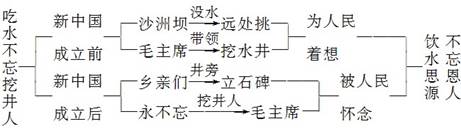 教学反思1.在教学时，为了让学生体会到水的来之不易，我让学生先了解沙洲坝的地理环境，出示童谣“沙洲坝，沙洲坝，三天不下雨，没水洗手帕”。让学生大声朗读，想象沙洲坝人民缺水的生活是多么不方便，再让学生联系自己的生活实际谈谈缺水带来的烦恼，使孩子们切实体会到沙洲坝人民生活的不容易。2.在教学时我始终以读为主，让学生带着问题读通、读顺，抓住重点词句想象读，让学生充分朗读，静心品味，感受到字里行间的真情实感，让他们感悟毛主席为人民着想，为人民服务的好品质，从而理解乡亲们饮水思源的行为。2　我多想去看看教案设计设计说明《语文课程标准》强调：阅读教学是学生、教师、教科书编者、文本之间对话的过程。而本课的教学意在通过有感情的朗读等手段，让学生走进文本，引导学生从读入手，感知课文内容，在学习中主动展示自己的本领。教学过程中要少讲解多感悟，激发学生热爱祖国、热爱北京的思想感情。在教学时，从课文题目“我多想去看看”导入，再让学生反复诵读，读出这种“我多想去看看”的急切强烈的感情，最后用多媒体创设情境，强化学生的这种感受，从而突破教学重、难点。课前准备1.制作多媒体课件。(教师)2.制作带有生字的卡片。(学生)3.查找关于北京天安门升旗仪式的资料；查找关于新疆的资料。(师生)课时安排2课时。教学过程第一课时一、媒体导入，整体感知1.师生谈话，揭示题目。预设：师：同学们，你们去过北京和新疆吗？生1：去过。生2：没去过。师：北京是什么样的呢？一首歌中是这样告诉我们的。(播放课件《我爱北京天安门》，同时老师用优美的动作打节奏)师：天安门是首都北京的象征，它既雄伟，又壮丽，在首都北京的天安门广场上，国旗每天都同太阳一同升起，那场面非常壮观。你们想去看看吗？(多媒体课件出示天安门广场升旗仪式视频)生：想。师：你们想知道新疆是什么样的吗？美丽的天山上都生长着什么呢？2.导语：有一个孩子，他住在天山，他非常想去北京看看天安门。还有一个孩子，他家住在北京城，他想去天山看看。今天，我们就来学习《我多想去看看》。3.看，题目中有一个生字是要求会认的，(“想”课件演示红色)谁来拼读？设计意图：新课伊始创设情境，在天安门广场升旗的美丽画面和一曲美妙的音乐声中导入新课，意在让学生在视觉与听觉的刺激中激发情感。面对天安门广场升旗的情景，学生产生了浓厚的探索兴趣，形成了强烈的求知欲望，为进一步学习课文做好了铺垫。二、初读课文，读准字音1.教师导学：请同学们朗读课文，注意读准每个字的字音，遇到难读的字或容易读错的字圈起来。遇到不认识的字，用你喜欢的方法认读它们。2.学生把生字画出来，小组内多读几遍，想出好办法记住它们。3.小组汇报。4.多种方式检查字音。广场　北京　告诉　天安门　非常　壮观　广场　走路(1)你会读哪个词语？(个别学生拼读、开火车读、小老师领读、男女生赛读等。)(2)同学们真棒，这么快就把拼音读准了。你能不拼拼音，把词语读出来吗？(出示去掉拼音的词语，请同桌互读。)(3)游戏：摘星星。(沿着弯弯的小路，把这些词都读准了，摘下星星，你就到达北京城了。)设计意图：以学生为主体，突出学生的主体地位，尊重学生的意愿，让学生自主选择学习方式，在识字、学词、读文感知内容的过程中，培养学生的自学能力。三、指导写字1.教师导学：今天，我们认识了许多生字，其中一些是要求会写的，大家有信心掌握它们吗？2.课件演示书写，教师强调怎样记住“会”“走”“北”“京”“门”“广”各笔画在田字格中的位置。(1)教师逐笔范写，学生跟笔书空。(2)教师整齐范写，学生仔细观察，然后在田字格中独立书写，教师巡查指导。(3)师生共同评价书写，学生描红体验自己的书写与书中的生字有什么不同。(4)学生再次练习书写生字，同桌相互评价，推荐优秀书写作品。集体展示，共同评价。投影展示学生书写的生字，教师评价。表扬书写有进步的学生。设计意图：写字教学是一年级教学的重点。在进行写字教学时，遵循写字规律。引导学生观察生字在田字格中的占位，以及基本笔画的书写、穿插和字的间架结构，提升学生的汉字审美能力。再通过书空、描红、临帖，美观地书写生字。四、初读课文1.教师导学：生字宝宝回到课文里啦，你能读准字音，数数课文有多少个句子吗？(学生自由读文，标句子序号。)2.教师设疑：你喜欢读哪一句？(我喜欢读第二句。)(出示第二句：遥远的北京城，有一座雄伟的天安门，广场上的升旗仪式非常壮观。)3.引导学生理解“遥远”就是“很远很远”的意思，让学生知道最吸引孩子的就是北京的天安门。学生练读，指名读，齐读。设计意图：在整体感知课文的基础上，通过这一环节进一步将学生的读引向感受、理解、体会的层次，在读中感悟语言，从而读出诗歌的意境，培养语感，受到美的熏陶。五、布置作业1.朗读课文，背诵课文。2.搜集有关北京的风景图片和天安门广场升旗仪式的有关资料。第二课时一、复习检查1.小朋友们，你们还记得上一节课学习了什么吗？(学生回答)你们学得真好。2.开火车，读生字。小朋友们，你们还记得这些朋友的名字吗？它们叫什么？呜……小火车开啦！小朋友们，你们把这些朋友的名字牢牢地记住了，真了不起！3.读词语游戏：水果大卖场。今天，老师给你们带来了许多好吃的水果，如果谁叫出了词语朋友的名字，我就把水果送给他，谁愿意来当小老师？课件出示：告诉、走出、北京城、天安门、广场、非常、壮观。4.教师小结：刚才有许多小朋友都得到了掌声和奖品，没有得到的小朋友别着急，等一会儿还有更大的收获呢！设计意图：低年级学生对生字的学习是感性的，识记很快，但不是很扎实。通过课前几分钟的交流汇报，可以帮助学生进一步掌握所学生字的音、形、义，感受语文与生活的紧密联系，体会汉字在日常生活中的重要作用。二、了解首都北京1.教师边讲解边出示北京的风景图片：今天，老师想给你们当一回导游，小朋友们，一起来吧！(1)我们先来到了八达岭长城，它像一条巨龙盘旋在崇山峻岭之间。(2)接着我们来到了北京的天坛公园。(3)然后我们来到了天安门城楼，它是中国的象征。(4)最后，我们来到了天安门广场看升旗仪式。北京之行结束了。2.教师导学：小朋友，北京城历史悠久，风景迷人，看到这么美丽的景色，你有什么想说的吗？(引导学生用不同的句式来谈自己的感受。)3.有一位小朋友和你们一样，也想到北京城去看看，请大家打开书本，仔细读，想想你读懂了什么。(出示多媒体课件，听课文朗读录音。)4.刚才大家读得可认真了，那么，你读懂了什么？5.刚才有一位小朋友说得很好，他说他读懂了这位小朋友很想到北京城去看看，来，请你说说你是从课文的哪句话中看出来的，把它读出来。(句子：我对妈妈说，我多想去看看，我多想去看看！)(多媒体课件出示课文第三句话)大家一起读读这句话。6.教师导学：对呀，他为什么这么想去看看呢？答案就藏在这里(课件出示妈妈的话)，请你仔细读读课文，找到答案。设计意图：让学生在天安门广场升旗的美丽画面中畅游，意在让学生在视觉的刺激中激发情感。面对天安门广场升旗的情景，让他们感受这种庄严的气氛，产生求知欲望，为下文的学习做好铺垫。三、了解天山1.教师边讲解边出示美丽天山的风景图片：今天，老师想再给你们当一回导游，小朋友们，一起来吧！(1)我们先来到了博格达峰，看到了“雪海”。(2)接着我们来到了号称“天山第一峰”的托木尔峰。(3)然后我们来到了汗腾格里峰。(4)最后，我们来到了有“天山明珠”称誉的天池景区。2.教师导学：小朋友们，天山这么美丽，你们有什么感受？(引导学生用不同的句式来谈自己的感受。)3.有一位小朋友和你们一样，也想到天山去看看，请大家打开书本，仔细读，想想你读懂了什么。(出示多媒体课件，听课文朗读录音。)4.刚才大家读得可认真啦，那么，你听懂了什么？5.刚才有一位小朋友说得很好，他说他读懂了这位小朋友很想到天山去看看，来，请你说说你是从课文的哪句话中看出来的，把它读出来。(句子：我对爸爸说，我多想去看看，我多想去看看！)6.教师导学：对呀，他为什么这么想去看看呢？答案就藏在这里(课件出示爸爸的话)，请你仔细读读课文，找到答案。设计意图：《语文课程标准》指出：阅读是学生的个性化行为；阅读教学是学生、教师、文本之间对话的过程。因此，只有让学生读懂了课文，才能与文本进行对话，才能领悟其中的感情。四、说话训练1.过渡：同学们，我们伟大的祖国还有许多风景优美的地方，现在，我还想当一次导游，和你们一起再去游览游览。(出示杭州西湖、上海外滩、厦门鼓浪屿的风景图片)我们到了这么多地方，欣赏了这么多美景，现在，你想说些什么吗？2.多媒体课件出示句子：__________，我想对你说__________。小朋友，老师把你的话录下来，你可要说得好一点哟！小结：是呀，我们的祖国多美呀，我们爱我们的祖国！3.请你把心里话说一说。(可以加上动作)4.我想小朋友的愿望一定会实现的，现在让我们的男孩子们大声地说一声——我多想去看看。让我们的女孩子甜甜地说一声——我多想去看看。让我们满怀对北京、天山的无限热爱，齐声呼喊——我多想去看看。设计意图：学生在自由、民主的氛围中自由地读、说；在自读自悟中感受到祖国的伟大，产生热爱祖国的思想感情。五、拓展延伸1.读了本课，你读懂了什么？2.课外阅读补充：《国旗歌》。3.你还了解北京的什么？出示课前搜集的北京风景图片及有关的资料，介绍北京美丽的风光。设计意图：拓展延伸，补充材料，使课堂的容量、密度增大。通过“你读懂了什么”，了解学生的学习情况，并适当地补充课外阅读、北京风光介绍等，不但能让学生更多地了解北京，更能使学生的情感得以延续，达到“课已尽而意未了”的境界。板书设计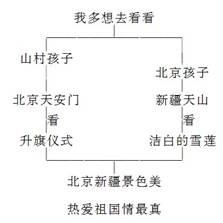 教学反思我利用了多媒体的优势，在学生面前展现了祖国的风貌，让学生置身其中，让他们有身临其境的感觉，从而激起他们热爱祖国的情感。3  一个接一个教案设计设计说明本课是一首儿童诗。作者用儿童最自然的语言讲了一个小孩儿无奈又快乐的一天，表现了孩子乐观、向上的生活态度。这首儿童诗简明易懂，学生只需要多读几遍就能了解内容。在教学中要引导学生走入课文所描述的情境当中，尊重学生的主体地位，以读为主，理解课文内容，知道孩子遇到不顺心的事是怎么调整心态，让快乐一个接一个的，并从中感受孩子幸福的童年。课前准备1.(1)配乐课文朗读。(2)踩影子、跳房子游戏的相关视频。(3)教学辅助课件。(教师)2.了解踩影子、跳房子游戏。(学生)课时安排2课时。教学过程第一课时一、谈话引入，激发兴趣1.谈话导入：(1)孩子们，你们一定很喜欢玩游戏吧，能说说你们爱玩的游戏吗？(2)(出示“踩影子”图片)你们知道这两个小朋友在玩什么游戏吗？你们知道怎么玩吗？(学生自由说)2.结合图片，教师简介游戏玩法，并播放“踩影子”游戏视频。3.玩游戏很快乐，快乐的事就这一件吗？(不是。)对，在我们身边，快乐的事是《一个接一个》。(板书课题)4.齐读课题，认读“接”这个生字，理解“接”在这里是继续，连续的意思。设计意图：课堂伊始，从孩子们喜欢的游戏导入，学生饶有兴趣地说出自己喜欢的游戏，然后通过观看图片和视频，让学生了解“踩影子”游戏的有趣，揭示课文题目。这样导入激发了学生的学习兴趣，为接下来的学习做好了铺垫。二、识记生字，初读课文1.自由读课文。(1)借助拼音，把课文读一读，遇到不熟悉的字画出来，多读几遍。看读几遍能把这个故事读下来。(生自由读课文，教师巡视。)(2)用自己喜欢的方法识记生字。2.检查生字。出示生字词：睡觉　再　做梦　各种各样　伙伴　不过　有趣　这么　却(1)指导读，注意读准平舌音“再”和“做梦”的“做”；翘舌音“各种各样”的“种”和“这么”的“这”。(2)指名当小老师，带领同学读。(3)开火车读。(4)指名读。3.趣味识字。(1)用熟字加偏旁的方法：梦、种、样、趣。①旧字加偏旁游戏读生字：林＋(　　　)＝梦　　羊＋(　　　)＝样中＋(　　　)＝种　取＋(　　　)＝趣②结合“却”认识新部首“卩”。③“趣”是半包围结构的字，注意“走”的最后一笔要长，托住“取”字。(2)说说自己识记其他字有什么好办法。预设：①“伙伴”这两个字都是左右结构，用“加一加”的方法识记字形：亻＋火＝伙，亻＋半＝伴。②“接”用部件组合法记字形，左边“扌”，右边“立”下一个“女”字，组成“接”。③生字巧记：“过”——走寸了，就“过”。“这”——斯斯文文走到“这”。(3)指导书写：①“种”和“样”都是左右结构的字，书写的时候要注意，这两个字左窄右宽，“禾”和“木”作部首时，最后一笔要变成点。②“过”和“这”都是半包围结构的字，书写时注意“辶”是三笔写成的，第二笔的笔画名称叫“横折折撇”。书写要点：要先内后外，“辶”的第二笔从横中线起笔，第一个折要短小一点，捺要舒展。(4)教师范写，学生仿写。设计意图：让学生圈点，主要是让他们养成不动笔墨不读书的习惯。同时，让学生在语言环境中识字，通过多读多问，增强自主识字、自主阅读的意识。通过检查，了解学生自学生字、阅读课文的情况，灵活地教学，以至于有针对性地及时指导。同时，发挥学习主体的潜能，让同学间互相交流识字方法，能较好地使学生喜欢学习汉字，有主动识字、写字的愿望。三、再读课文，了解大意1.带着生字词再读课文，要求：字音读准，句子读通顺。2.指名分小节读课文，其他学生边听边思考：“我”有哪些经历？3.出示填空。月夜，正玩着____________，就听大人叫着：“__________________！”正做着____________，又听见大人在叫：“__________________！”正和小伙伴们玩着____________，操场上却__________________________。设计意图：小学第一学段的阅读教学，尤其要重视培养学生良好的阅读习惯。在整体感知课文的基础上，通过这一环节，训练学生带问题听读课文的能力，进一步将学生的读引向感受、理解、体会的层次，在读中感悟语言，从而读出诗歌的意境，培养语感，受到美的熏陶。四、布置作业1.书写生字“过、各、种、样、伙、伴、这”。2.流利地朗读课文。第二课时一、复习旧知1.谈话：小朋友们，还记得上节课我们认识的那个小朋友吗？(记得。)这个小朋友经历了哪三件事？(玩踩影子时，大人让回家睡觉；做好梦时，被大人叫起床上学；和小伙伴玩跳房子时，上课铃响了。)哦！这可真是——《一个接一个》(板书课题)。这节课，我们继续学习，看看这个孩子经历了这些后，他是怎么想的。2.开火车读课文、词语。3.指名按小节朗读课文。设计意图：低年级学生对生字的学习是感性的，识记很快，但不是很扎实。通过课前几分钟的交流汇报，可以帮助学生回顾上节课所学的内容，同时，通过复习词语与朗读课文，巩固了对课文的了解，为下面的学习打好了基础。二、精读内容1.指导学习第一小节。(1)老师范读第一小节，学生跟读，指导读好儿化音“一会儿”和带有“唉、啊、呢”的句子。(2)孩子是在什么时候玩“踩影子”游戏的？(月夜。)他们玩得怎么样？从哪儿看出来的？(第三句话。)(3)指导朗读第二和第三行诗。师引读：是呀，正玩得高兴，大人却叫——“快回家睡觉！”(学生接)【指导读出大人焦急的语气，声音要洪亮，语气要上扬，读出“叫”的感觉。】师引读：听到大人的叫声，孩子是怎么想的？(学生接第三行诗)【“唉”要读出惋惜的语气，重读“好想”和“再”，读出孩子的惋惜之情。】(4)孩子不高兴了吗？(没有。)他又是怎么想的？“不过”在这里是什么意思？(表示转折，说明孩子从另一个角度去考虑问题。)理解“各种各样”。【教育学生遇事从不同的角度去思考。】(5)带着感情指名读第一小节。2.学习第二小节。(1)自由读一读，回答问题。出示学习小提示：①正做着好梦的孩子又听见了什么？②他先是怎么想的？然后又是怎么想的？(2)指名读第二小节。3.自学第三小节。(1)自由读一读，说一说你不明白的地方。预设：跳房子怎么玩？(教师配合视频讲解跳房子游戏。)(2)说一说你读懂了什么。(3)再读第三小节。4.齐读最后一个小节，注意读出疑问的语气。设计意图：课文前三个小节结构基本相同，第一、二小节的学习过程就是学习第三小节的“模子”，因此，第一、二小节的教学是关键所在，必须渗透相应的学法。教学过程中安排的几个环节就体现了这一思想，目的是使学生自主学习第三小节时学有所依，让学生初步学会自学。三、总结全文1.小朋友们，读了这个故事，你们懂得了什么？(要点：①遇事要学会从多个角度去思考；②我们要像文中的孩子那样保持积极、乐观、向上的心态。)2.想一想你有没有和文中这个孩子相似的经历，先跟同桌说一说，再讲给同学们听。设计意图：读后要有所收获，因此在这一环节主要是引导学生从故事中获得启示，获得初步的情感体验。让学生说说自己遇到的相似的事，让学生再次感受遇事从不同角度去思考所获得的快乐。引领学生走进生活，走向社会。把课内与课外，学习与生活联系起来，体会到拥有积极、乐观的生活态度的重要意义。板书设计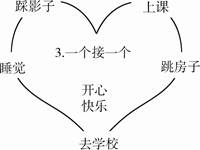 教学反思《一个接一个》是一篇浅显易懂的儿童诗，内容很符合一年级学生的年龄特点，孩子们学起来特别感兴趣。在本次教学实践中，我根据低年级学生的学习特点，把重点放在识字和朗读课文上。识字，先由学生自主认字，自己想办法记字，再根据学生的实际情况进行指导，让学生有主动学习的意识。另外，通过多种方法指导朗读，以读促讲，让学生在读中感知，在读中领悟，感受到一件事从不同的角度去思考，就会得到不同的结果。由扶到放，让学生模仿课文进行语言迁移运用，从而完成了由书本语言到自我语言的读书内化的过程。 4　四个太阳教案设计设计说明《语文课程标准》指出：学生是学习的主体。在教学中不能以教师的分析代替学生的阅读实践，要珍视学生的独特感受。在本课的设计中力求在尊重学生的认知规律的基础上，把识字的主动权交给学生，通过自学、小组合作、全班交流等多种形式丰富学生的识字经验。在教学指导中，针对生字的不同类型，不同特征，引导学生重视识字方法的总结与运用，帮助学生养成“举一反三”的能力。本文语言优美，充满童真。因此，本设计着重对学生进行读的训练，让学生在读中感悟、在激情中创新。让学生意识到：任何问题都有解决的办法，别人认为做不到的事，我做到了就是一种创新。课前准备1.制作相关课件；制作学生活动卡；准备四幅画。(教师)2.制作本课的生字卡片；彩笔。(学生)课时安排2课时。教学过程第一课时一、欣赏歌曲，导入新课1.播放歌曲《种太阳》，引导学生说一说歌曲中提到了哪些有趣的事。2.过渡：歌曲中的小女孩播种太阳、送太阳，让世界处处充满温暖。今天，我们将要学习的课文中，有一个可爱的小男孩，你们看他在干什么？(课件出示课本插图)让我们一起来欣赏小男孩的画，想想自己有什么话要对小男孩说。3.小结：小男孩为什么这样画？让我们一起来读课文，看看小男孩给出了怎样的答案。设计意图：通过动听、明快的歌曲导入，激发学生热情表达的同时，使学生对将要学习的内容产生共鸣。通过欣赏小男孩的画，让学生对画中不同颜色的太阳产生疑问，激发学生学习课文的兴趣。二、初读课文，集中识字1.自由读课文，要求读准字音，读通句子，画出自己不认识的字词。可以向同桌或同组的同学请教，也可以用自己的办法解决。2.教师示范读文，学生听读识字。认真倾听老师的读音，同时给自己不会读的字注上拼音。3.分段读课文，请同学们从“字音、语气、语调、声音”等方面进行评价。4.出示学习要求，学生按要求小组合作，学习生字。(1)依据各组学习能力情况，用自己喜欢的方式读生字。①把自己认读困难的字圈画出来，在小组内重点学习。②自学生字，对生字的音、形进行分析。③指名读生字，并说一说你是用什么方法识记生字的。(2)交流会认的字，按照先音、形，再组词的顺序进行介绍。(3)认识两个新偏旁“舌”“页”。5.全班汇报交流识字方法。(1)各组先说一说学习收获。(2)认读字卡，检查小组合作学习情况。(3)组织学生交流生字识记情况。设计意图：把识字的主动权交给学生，通过自学、小组合作、全班交流等多种形式丰富学生的识字经验。在学生进行识字学习的过程中，教师首先以自学要求规范学生的学习行为，然后在交流中引导学生把生字分类，对学生归纳总结不完善的方面进行补充，对学生识记生字的方法进行更为理性的指导。三、再读课文，理清脉络1.自由读课文，想一想：课文一共有几个自然段？用笔在段落前标出序号。2.分段指读课文，用自己的话说一说每段写了什么。3.齐读课文。注意读得流畅准确。设计意图：通过多种形式读文，让学生一边读一边理清思路，初步感受课文内容，用自己的话说一说每个自然段写了什么，丰富学生的认知和体验，锻炼学生的表达能力。四、指导观察，书写生字1.出示“因”，引导学生进行观察。强调书写规则：先进入，后关门。2.强调书写要领：“囗”的书写不能顶格，要在四边留有余地，“囗”要写得方正。“因”里面的“大”的捺要变成点。3.指导书写。(1)教师范写，强调书写姿势。(2)学生练习写，同桌交流评价。(3)评价之后，学生再练习写3～5个。(4)进行组词练习。4.出示“阳”字并指导书写。(1)观察“阳”字，请同学们说一说“阳”字的偏旁。(2)强调书写规则：从左到右。(3)教师范写，要求学生书空练习笔顺。(4)学生练习书写，同桌之间交流评价。(5)组词练习。5.指导书写“太、为、片、金、秋”。(1)教师范写，要求学生书空练习笔顺。(2)学生练习书写，同桌之间交流评价。(3)组词练习。设计意图：教学中引导学生观察生字的字形结构特点，了解书写规则，并按照书写规则正确写字，提高学生的写字能力。第二课时一、回顾旧知，导入新课1.“开火车”检查生字识记情况。读准字音并组词，最好和前一个同学组的词不一样。有能力的同学也可以一个字组多个词。2.导入：今天我们继续学习《四个太阳》这篇课文。请同学们自由读课文，回忆课文讲了谁做了什么事。3.过渡：你们有什么问题要问小男孩吗？让我们带着问题走进课文，在课文中寻找答案。4.齐读课文题目。设计意图：通过复习生字，巩固对生字的认识和掌握；依据学生学习能力的不同提出不同层次的要求，利用学生的好胜心理培养学生积累词语的习惯；引导学生带着问题来读课文，培养学生的阅读兴趣。二、细读课文，感悟意境1.学习第1自然段。(1)指名读第1自然段，其他同学一边听一边数第1自然段有几句话，并思考每句话说了什么。(2)学习第一句话。①比较句子：这样换行不行？为什么？我画了个绿绿的太阳。我画了个绿的太阳。②像“绿绿的”这样的词语叫作叠词，这样的词给人可爱、活泼的感觉，你们能说出类似的叠词吗？(3)学习第二句话。①介绍顿号。②课文中有一个词能把“高山、田野、街道、校园”都包括在内，你们知道是哪个词吗？(到处。)③你们能用“到处”说一句话吗？(4)你们知道小男孩为什么要画绿绿的太阳吗？(5)教师引读：我画了个(　　　　　　　　)，挂在(　　　　　　　　)。高山、(　　　)、(　　　)、(　　　)，到处(　　　　　　　　　　)。(6)全班背诵第1自然段。2.学习第2自然段。(1)找一名同学读第2自然段，其他同学一边听一边数这个自然段有几句话，并思考每句话都说了什么。(2)学习第一句话。说一说秋天有什么特点。教师即时播放课件展示秋天的美：秋天到了，天那么高，那么远。树上的叶子变黄了，随着风一片片地落下来。果园里的苹果红红的，葡萄紫紫的，梨黄黄的……菜园里蔬菜都长大了。大白菜、大萝卜、大葱都赶集似的来到我们的农贸市场。哇，田野里的稻子成熟了，像金色的海洋。秋天就是美丽的、成熟的季节。(3)学习第二句话。果园里都有什么水果，这个时候应该是怎样的景象？你能像我这样举例子说一说吗？①教师举例：A.大苹果像一个个红灯笼挂在树上。B.大苹果的小脸蛋红红的。②学生模仿范例，用比喻或拟人的修辞方法介绍秋天果园里的水果。(4)学习第三句话。①“邀请”是什么意思？②落叶是怎样邀请小伙伴的？(5)齐读第2自然段，说一说为什么要把金黄的太阳送给秋天。(6)指导背诵第2自然段。3.学习第3自然段。(1)指名读第3自然段，其他同学一边听一边数这个自然段有几句话，并思考每句话都说了什么。(2)学习第一句话。①这一句话我们应该用什么样的语气来读？为什么这样读？②读一读，比一比，看谁读得好。(3)学习第二句话。①你们有过“冻僵”的体验吗？为什么会有这样的感受？这个词我们该怎么读？②冬天还有什么特点？播放课件，与同学们一起欣赏冬天，同学们用自己的话说一说印象里的冬天。③自由读第二句话。比一比，看谁读得好。(4)齐读第3自然段，想想为什么画红红的太阳送给冬天。(5)按照老师教你们的方法试着背一背第3自然段。(6)指名背诵第3自然段。4.学习第4自然段。(1)指名读第4自然段，其他同学一边听一边数这个自然段有几句话，并思考每句话都说了什么。(2)学习第一句话。①出示“？”。提问：带问号的句子我们要怎么读？试着读一读。②通过读这句话你懂得了什么？(3)学习第二句话。①说一说从这句话中你读懂了什么。②教师播放与春天有关的图片，与孩子们一起欣赏春天。说一说春天是个怎样的季节。③你同意小男孩给春天画一个彩色的太阳的做法吗？为什么？(4)用自己喜欢的方式背诵第4自然段。(5)指名读，背诵第4自然段。5.出示四幅画，看着画，完成填空。这是一个(　　)的小男孩。设计意图：在此环节中我注重了以下几个方面：1.合理地运用多媒体课件，引导学生感悟季节的特点，有序地指导学生进行说话练习。2.指导两种背诵方法，充分尊重学生，让学生用自己喜欢的方式进行背诵。3.课文第2自然段的第三句话运用了拟人的修辞方法，我立足于文本，出示范例，引导学生感悟句子的特点，进行语言训练。三、拓展练习，勇于创新1.按照四幅图画的提示，进行全文背诵。2.学了这篇课文，你想对小男孩说些什么？3.受到小男孩的启发，你能不能画出第五个太阳？自己试着画一画，并模仿书上的段落为你的画配上一段文字，不会写的字可以用拼音代替。设计意图：给学生创造自由发挥的空间，引导学生学以致用，享受学语文、用语文的快乐。板书设计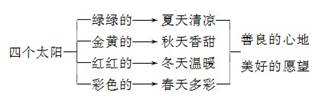 教学反思本节课的教学设计有以下几点：1.巧妙地运用多媒体课件，帮助孩子创设意境，激发学生的感悟，引导学生从直观感受中提炼自己的体验，为学生的表达提供了素材。2.关注写字教学，对学生的书写姿势、按笔顺规则书写等方面提出严格要求，培养学生良好的书写习惯。 语文园地二指导方案教学目标1.通过各种方式识记生字，并初步了解什么是量词，积累词语。(重点)2.进一步熟记字母表中的大小写字母，并能一一对应。(重点)3.初步学会通过加偏旁的方法识记生字。4.正确、流利、有节奏地朗读古诗，借助图画大致了解古诗描述的内容，背诵古诗。5.和大人一起朗读《阳光》这个小故事，明白文章主要写的是什么内容，并知道阳光的无私和珍贵。(难点)课前准备1.带有“一辆车、一匹马、一册书、一支铅笔、一棵树、一架飞机”这些插图的课件。(教师)2.了解阳光的作用。(教师)教学过程第一课时一、谈话引入，激发兴趣师：今天，老师要和小朋友们一起去语文园地二学习，这个园地里有好多漂亮的图画，你们想看吗？(想)我们不能只看，还要能用一句话说一说图片上画的是什么，你们有信心吗？设计意图：上课伊始，教师从图画入手，用充满诱惑力的语言，针对小学生具有强烈的好奇心和好胜心的特点，激发学生积极参与体验的热情和学习的积极性，使学生迫不及待地想去看一看，使学生带着积极快乐的情感投入到课堂学习活动中来。二、图文结合，识记生字1.识字加油站。(1)指名让学生说一句话，教师相机纠正。(课件出示：一辆车、一匹马、一册书、一支铅笔、一棵树、一架飞机。)(2)出示量词词组，学生认读。导学：句子大家说得不错，老师这还有几组词语，你们能读准吗？①根据拼音读准字音，重点指导读准“匹”“册”“支”。②说一说怎样识记这些字。(3)知道什么是量词，并能自己说几组量词词组。预设：一朵花、一块橡皮、一根跳绳……2.展示台。(1)说一说你除了在课堂上跟老师学习了一些生字，还在什么地方认识了生字。预设：电视上、商店里、大街上、课外书上……(2)识记新词语。导学：今天，老师给你们带来了几位新伙伴。(出示音乐、美术、写字等课本的图片)你们认识他们吗？他们的本领可不小，他们不仅能教给你们本领，还能教你们识字呢！你们看：①出示词语，借助拼音读一读。指名领读。②说一说这些词语你在哪本书上见过。预设：数学书、美术书……③自由读词，要求读准字音。“算”“姿”“尊”这几个字是平舌音；“式”“势”“重”这几个字是翘舌音。④选择自己喜欢的词语说一句话。⑤交流各自识记生字的好方法。设计意图：识字写字是低年级教学的重点，这一环节的设计通过图画引发学生自主、合作、探究的学习欲望，变被动接受为主动认知。通过教师的引领，不仅把读词与认知事物结合起来，而且能激发学生识字的热情。三、细心观察，巩固识记1.找一找，连一连。(1)复习背诵字母表。①指名按顺序背诵。②全班按顺序背诵。(2)出示大小写字母，学生说一说怎样连能又准又快。(按大写或小写字母的顺序先找、再连。)(3)动手连一连，师生评价。(4)找朋友游戏。2.读一读，想一想。(1)出示“日”“寸”，读字组词，简单说一说每个字的意思。(2)给这两个字加偏旁，组字并组词。(3)分别说一说带有“日”和“寸”的字的特点。设计意图：音序查字法是一年级的一个重要内容，要求学生熟记字母表的顺序，记住字母的大小写形式。学生以后查字典时就能更快地在“汉语拼音音节索引”中找到字母的位置，为下面学习音序查字法打下基础。四、诵读古诗，日积月累1.听古诗《春晓》的配乐朗诵录音，会读的同学可以跟着一起诵读。2.学生借助拼音自由练读古诗，圈出不认识的字多读几遍。3.小组互相纠正字音，反复练读，直到全组同学都会朗读为止。4.教师范读，学生模仿老师进行朗读，读出节奏，读出韵律。5.结合插图，想象交流。导学：这首古诗的作者李白从听觉的角度，描绘了雨后春天早晨的景色。读着这首诗，你仿佛听到了什么？看到了什么？预设1：听到窗外悦耳动听的鸟鸣。预设2：听到夜里沙沙的风雨声。预设3：看到了满地的花瓣。…………6.齐声诵读，把体会到的作者对春天的热爱之情读出来。7.背诵古诗。设计意图：通过录音以及教师的示范朗读，指导学生进行朗读，感受古诗的语言美；通过观察课文插图，想象画面，指导学生理解古诗，获得初步的情感体验。第二课时一、谜语导入，激发兴趣1.孩子们，今天老师给你们带来了一个谜语，比一比，看哪位同学最先猜出谜底。(幻灯片出示谜语，教师把谜语读一遍)“劳动英雄面孔红，天一亮来就出工。从东到西忙不停，直到傍晚才收工。”(提示：谜底——太阳)你们真聪明，这么快就猜中了老师出的谜语，对了，谜底就是我们谁都离不开的太阳。那太阳到底有什么用呢？这节课我们就一起来学习儿童作家金波的一篇文章——《阳光》，学完这篇文章你就明白了。(板书课题，齐读课题。)设计意图：谜语的语言生动、明快，富有韵律感，不仅能提高学生熟识事物特点的兴趣，整个过程也会让学生充分体会到快乐。上课伊始，通过猜谜语这种有趣的活动，很好地吸引了学生的注意力，激发了学生的学习兴趣。二、朗读感悟，理解短文(一)扫清障碍，初读短文。1.教师范读，学生注意生字的读音和停顿。2.引导学生选择自己喜欢的方式读书。根据汉语拼音自读课文，圈出不认识的字，多读几遍。3.扫读全文，标出自然段序号。4.指名按自然段读短文，师生正音。(二)逐段学习，指导朗读。1.指名读第1自然段，想一想：这段话中把阳光比作了什么？(1)作者把阳光比作金子，这说明阳光怎么样？指导重读“金子”。(学生练读，教师指导。)(2)像金子一样贵重的阳光洒遍了哪里？(田野、高山、小河)2.自由读第2自然段，想一想：因为有了阳光的照耀，禾苗、小树和小河有了什么变化？(1)你觉得该重读哪些字词？(更、长长的)(2)学生练读、指名读、男女生读。(3)读了这一段，你觉得阳光有什么作用？(学生交流)教师小结：有阳光植物才能进行光合作用，才能开花、结果；动物、人类都需要阳光；阳光会使水蒸发，形成雨，滋润大地，孕育生命；适量的日光浴，对人体的健康有很大的帮助。3.齐读第3自然段，说说阳光还到了哪里。(1)(出示图片)学生结合图画想象一下，清晨拉开窗帘见到阳光时你的心情如何？(2)指导学生带着愉悦的心情朗读这段。4.指名读最后两个自然段。(1)交流：这两个自然段作者要告诉我们什么？(2)指导学生朗读这两个自然段。(重读“大家的”“更宝贵”)设计意图：语文课堂要以读为本，以读代讲，让学生在读中感悟，在读中培养语感。学生反复朗读，注于目，出于口，闻于耳，记于心，就能深入体会文章的思想感情。教师让学生通过读，感受语言文字里的内容，再通过想象把学生带入到文章的情境中。三、总结全篇，感悟内涵1.读了这篇文章，你知道阳光的作用了吧！谁来说一说？(指名说)2.是呀，阳光不但能让禾苗更绿，小树更高，小河像锦缎，它的作用还有很多很多，回家后可以和爸爸妈妈一起找一找。3.阳光不仅作用大，而且是无私和宝贵的。大自然还有许多像阳光一样的事物值得我们去珍惜，我们该怎样做呢？可以和爸爸妈妈一起制作一张“保护环境，从我做起”的手抄报，我们将举办一次展览，看看谁制作的最好！设计意图：将课外阅读活动进行拓展延伸，完成亲子阅读活动，通过找阳光给人类社会带来的好处，以及制作手抄报，帮助学生更深地理解文章的内涵，让文章的思想得到升华。教学反思进行语文园地教学，即让学生在创设的情境中学习语文，注意引导学生发现规律、进行拓展延伸。“语文园地”除了帮助学生对所学的语文知识、技能进行系统地梳理、整合、巩固以外，更注重在学生心中培养学习语文的兴趣和自信。教学时根据学生年龄和心理特点创设情境，激起了学生学习语文的兴趣和热情，轻松完成了巩固识字、积累词语的教学任务。 5　小公鸡和小鸭子教案设计设计说明本课是一篇童话，课文饶有趣味地讲了小公鸡和小鸭子的不同习性，以及他们团结友爱、互相帮助的美德。这篇童话语言简明易懂，学生借助图画读几遍就能了解大致内容，在教学中要引导学生走入课文所描述的情境中，尊重学生的主体地位，以读为主，理解课文内容，知道小鸭子嘴巴扁、会游泳，小公鸡嘴巴尖、不会游泳，并从中受到要团结友爱、互相帮助的教育。课前准备1．(1)课文朗读动漫。(2)小鸡、小鸭的相关知识。(3)教学辅助课件。(教师)2．了解小鸡、小鸭。(学生)课时安排2课时。教学过程第一课时一、图片引入，激发兴趣1．谈话导入：小朋友，今天我们的课堂上来了两只可爱的小动物，你们认识吗？(出示小鸡和小鸭的图片。)喊喊他们的名字，和他们打打招呼吧！板书：小公鸡　小鸭子2．结合图片，说说是怎么认出他们的。(他们长得不一样。嘴：小公鸡尖嘴，小鸭子扁嘴。脚：小公鸡脚趾分开，小鸭子脚趾间有蹼相连。)3．继续板书“和”，揭示课题。4．齐读课题。“和”在题目中是什么意思？(“和”表示事情发生在小公鸡和小鸭子之间。那么，小公鸡是怎样对待小鸭子的？小鸭子又是怎样对待小公鸡的？)设计意图：课堂伊始，以介绍新朋友的方式导入，揭示课题，学生顺势借助图片说出小公鸡和小鸭子的不同点。这样充分调动了学生的积极性，为学生营造出轻松愉悦的学习氛围。二、识记生字，初读课文1．自由读课文。(1)借助拼音，把课文读一读，遇到不熟悉的字画出来，多读几遍。(生自由读课文，师巡视。)(2)用自己喜欢的方法识记生字。2．检查生字。师：小公鸡和小鸭子带来了一些生字朋友，你们能读准它们吗？出示生字词：kuàir　zhuō　  jí　zhí　yān sǐ　tōu tōu de　hū　 shēn一块儿　捉不到　急得直哭　淹 死　 偷 偷  地　忽然　身边(1)指导朗读，注意读准儿化音“一块儿”；“偷偷地”中“地”读轻声；“身边”的“身”读前鼻音。(2)指名当小老师，带领同学读。(3)开火车朗读。(4)齐读。3．趣味识字。(1)用转转盘的方法识字：也—他—地。①转盘游戏读生字。②指导书写：“也”是独体字。跟着老师书空笔顺：横折钩、竖、竖弯钩。出示生字“他”“地”，与“也”字进行比较，找出变化。(这两个字左窄右宽，“也”字的起笔要收，要有避让。)认识部首“”。注意第三笔是提，不是横。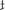 ③教师范写，学生描红，教师提醒写字姿势。④反馈、评价。⑤组词。(2)说说自己识记其他字有什么好办法。[如：“河”，左右结构，用部件组合法记字形，左边三点水，右边“灯”字去掉火字旁(丁)，在横下加个“口”字，(可)。书写要点：①整体位置，左窄右宽。②部件位置：三点水，第一笔靠右，二、三笔对齐。“哥”，巧记：两个“可”字放一起，注意第一个“可”的钩去掉。书写要点：上下两个“口”字右边压竖中线。](3)教师范写，学生仿写。(4)听后评议，相机正音。设计意图：在第一学段的阅读教学中，识字是重难点。为激发学生识字的乐趣和自主性，采用“圈一圈、比一比、玩转盘”等各种方式认识、熟悉生字。这样能较好地使学生喜欢学习汉字，有主动识字、写字的愿望。三、再读课文，了解大意1．带着生字词再读课文，要求：字音读准，句子读通顺。2．指名分段读课文，其他学生边听边思考：小公鸡和小鸭子之间发生了什么事？3．出示填空。(1)小公鸡和小鸭子一块儿出去玩，小公鸡在草地上__________，小鸭子__________。小公鸡就捉虫子给小鸭子吃。(2)小鸭子到河里____________，小公鸡也到河里，差点儿____________，____________救了他。设计意图：小学第一学段的阅读教学，尤其要重视培养学生良好的阅读习惯。训练学生带问题听读课文，不仅可以在整体上感知全文，还能让学生学会思考，提高思维能力。四、布置作业1．书写生字“也、他、地、河、哥”。2．朗读课文。第二课时一、复习旧知1．开火车读课文词语。2．指名朗读课文。设计意图：温故而知新。通过复习词语与朗读课文，巩固了对课文的了解，为下面的学习打好基础。二、图文结合，了解内容1．老师范读第1自然段，学生跟读，指导读好儿化音“一块儿”。2．结合插图，学习第2自然段。(1)指名读课文，大家思考问题。①小公鸡和小鸭子来到什么地方？②他们一块儿做什么？怎么样？③谁帮助谁干什么？(2)说说小公鸡是怎样捉虫的。他捉到了很多虫子，心情怎样？(高兴极了。)(3)指导朗读，读好句子“小公鸡找到了许多虫子，吃得很欢”。读出高兴的心情。(4)小鸭子为什么捉不到虫子？(小鸭子的嘴是扁扁的，脚有蹼连着，不容易捉到虫子。)(5)想象：小鸭子捉不到虫子，会有怎样的心情？指导朗读句子“小鸭子捉不到虫子，急得直哭”。读出着急的语气。(6)想象对话：小公鸡捉虫子给小鸭子吃，小鸭子会说些什么呢？(7)有感情地朗读第2自然段。(8)填空：这是一只(　　　)的小公鸡。3．学习第3自然段。(1)指名朗读第3自然段，交流：小公鸡和小鸭子又来到哪里？小鸭子为小公鸡做了什么？(2)小鸭子对小公鸡说了几句话？都是什么意思？(两句话。两个意思：①小鸭子要到河里为小公鸡捉鱼吃。②小鸭子不让小公鸡下水。)(3)指导朗读。小鸭子会怎么劝小公鸡？读出劝说的语气。(4)小公鸡为什么捉不到鱼？(小公鸡的爪子是细尖的，无法拨水。小公鸡不会游泳，也就捉不到鱼。)(5)出示句子：句1：小公鸡不信，跟在小鸭子后面，也下了水。句2：小公鸡不信，偷偷地跟在小鸭子后面，也下了水。①读一读，有什么发现？②加了“偷偷地”，你仿佛看到了什么？从中读出了什么？(小公鸡是悄悄跟着的，小鸭子不知道小公鸡下了水。)③有感情地朗读有加点字的句子。4．学习第4自然段。(1)小公鸡不听小鸭子的劝告也下水了，结果怎样？为什么会这样？(2)小鸭子是怎样做的？从哪些词语可以看出小鸭子奋力抢救小公鸡？(忽然、听见、飞快)(3)比较句子。读一读，比一比。句1：小鸭子游到小公鸡身边。句2：小鸭子飞快地游到小公鸡身边。①这两句读完后，你的感受一样吗？你从加点字中读到了什么？(小鸭子奋力地游，速度很快，他很着急。)②有感情地朗读有加点字的句子。③小鸭子捉鱼给小公鸡吃，小公鸡遇到危险时，小鸭子赶快去救。你觉得这是一只怎样的小鸭子？5．观察插图，想象对话。小公鸡被小鸭子救了以后，心里会怎么想？他会对小鸭子说什么？小鸭子又会对小公鸡说什么？填空：小公鸡________地对小鸭子说：“鸭子哥哥，谢谢你。”小鸭子________说：“__________。”6．小组合作表演这个故事。设计意图：《语文课程标准》指出：要指导第一学段的学生能通过阅读，向往美好的情境，关心自然和生命。在这个环节中，通过图文对照，想象画面；词句比较，体会情感；角色体会，感受内涵。从而让学生获得教益。三、总结全文1．分角色朗读课文。请两位同学分别读小公鸡和小鸭子说的话，大家齐读叙述部分。要求有感情地朗读课文，能把图画中的意思读出来。2．小朋友，读了这个故事，你懂得了什么？(①小公鸡和小鸭子的不同习性；②我们要像他们一样互相帮助。)设计意图：读后要有所收获，因此在这一环节主要是引导学生从故事中获得启示，获得初步的情感体验。四、布置作业1．演一演。和同学一起把这个故事演一演。2．讲一讲。回家把这个故事讲给爸爸妈妈听。设计意图：通过演一演、讲一讲，使学生再一次巩固知识，并且得到内化。板书设计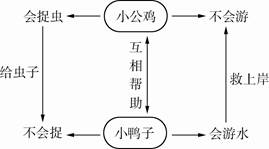 教学反思《小公鸡和小鸭子》是一篇浅显易懂的童话故事，内容很符合一年级学生的年龄特点，孩子们学起来特别感兴趣。在本次教学实践中，我觉得有两点做得比较好。1．多种方式指导学生识写生字。《语文课程标准》指出：识字教学要注意儿童心理特点，要运用多种识字教学方法和形象直观的教学手段来指导学生识写生字。我设计了转转盘的游戏，用部件组合法等进行教学，还让学生用自己喜欢的方式来识记，学生有的编顺口溜，有的编儿歌，形式活泼多样，让学生记忆深刻。我还注重范写，用直观的方法有效地进行指导。2．创设情境，角色体验。“儿童是天生的学习者”，在教学过程中我创设体验情境，引导学生积极、主动地参与课堂学习。我让学生扮演小公鸡和小鸭子，想象当时的场景，想象他们之间会有怎样的对话，当时他们的心情。课堂气氛活跃了，学生对事物的认识也更深了，语言表达能力也强了，学习的主动性也得到了体现。逐步让孩子们养成了结合语境理解字词以及主动阅读的习惯。6　树和喜鹊教案设计设计说明课文用生动的语句和细腻的语言描写了喜鹊和树由孤单到快乐的生活经历。告诉学生有了邻居，有了朋友，大家一同玩耍，一同游戏，就能享受快乐的生活。本课语言优美，因此教学重点应该以诵读为主要方式，引导学生在读中感知，在读中感悟。据此，教学设计以读为主线，让学生在读中悟其意、品其味、抒其情。在读的基础上让学生充分表达，进行说的训练。课前准备1.(1)课文朗读动漫。(2)教学辅助课件。(教师)2.学唱歌曲《找朋友》。(学生)课时安排2课时。教学过程第一课时一、故事导入，了解内容1.播放课文朗读录音，让学生边听边思考：这个故事讲了什么？2.揭题：刚才这个动听的故事就是今天我们要学习的一篇新课文《树和喜鹊》。3.结合图片介绍喜鹊。4.板书课题，齐读课题。设计意图：这一环节以听故事的形式引入，不仅满足了低年级孩子的好奇心，激发了学习兴趣，还训练了学生注意倾听的习惯，他们听故事的过程就是梳理思路的过程。二、自读课文，识记生字1.学生自读课文，不认识的字借助拼音自己读准。2.反复读课文，重点识记不认识的字。3.出示生字卡片，检查学生对生字的认读情况。(1)用“我来当小老师”“介绍我的好朋友”等方式让学生互帮互学。着重强调：“邻”是前鼻音；“静”是后鼻音。(2)教师重点指导学生认读有困难的生字。(3)认识多音字并指导组词。只　种 乐(4)认识部首“孑”。(5)出示课后“读一读，记一记”的词语。①开火车读。②指名读。③齐读。④像“安安静静”这样的词语谁还能说几个？(高高兴兴、快快乐乐……)⑤出示AABB式的词语，指导学生朗读积累。设计意图：这一环节给了学生充分的自读课文的时间，使学生能够通顺、流畅地朗读课文。让学生当“小老师”来互帮互学生字的设计，调动了学生积极识字的兴趣，培养了学生的合作意识，并在合作学习的过程中体验到了成功的快乐。三、引导质疑，畅谈感受1.学生用喜欢的方法读课文，提出自己不懂的问题。2.在四人小组中交流，说出自己对课文的理解和感受。设计意图：《语文课程标准》指出：要培养学生的质疑能力。这一环节就是通过学会提问，来培养低年级学生初步探究学习的能力，激发他们的创造潜能。四、指导书写，巩固生字1.重点指导“招”“快”“呼”。2.引导学生观察：这三个字都是左右结构的字，都是左窄右宽的。3.师范写，生书空笔顺。4.观察笔画在田字格中的位置。5.学生自己书写。(1)班内交流书写时发现的应注意的问题。(2)教师根据书写情况具体指导。设计意图：给学生自主识字、写字的机会，并在合作交流中互帮互学，教师适时查缺补漏，指导方法。第二课时一、复习词语，回顾内容1.出示词语：开火车朗读。从前　喜鹊　孤单　叽叽喳喳后来　邻居　快乐　安安静静2.用自己的话说说故事主要讲了什么，用上上面的词语。设计意图：字词是低年段学生学习的重点。检查学生上一节课生字词的学习效果，夯实基础。在分类积累词汇的同时也指向文章核心。二、品读词句，感悟内涵1.轻声自由朗读第1、2自然段。联系上下文说说什么是孤单，为什么树和喜鹊都很孤单？2.你有过这种经历吗？自己一个人，周围没有朋友，也没有家人，当时自己是怎么想的？感觉如何？3.有感情地朗读第1自然段，读出树和喜鹊的孤单。4.出示句子：树很孤单，喜鹊也很孤单。说说从这个“也”字你感受到了什么。5.有感情地朗读这句话。6.再读课文，后来树和喜鹊又有了什么变化？(树很快乐，喜鹊也很快乐。)7.是什么原因使树和喜鹊变得快乐起来？轻声朗读课文，画出相关句子。8.出示句子：树有了邻居，喜鹊也有了邻居。(1)指导学生理解“邻居”。说说你的邻居是谁，你和邻居的关系怎样。(出示：远亲不如近邻。)(2)他们和邻居怎么相处呢？他们一起做什么？(喜鹊：每天天一亮……安安静静地睡觉了。)(3)想象：树会和邻居做什么呢？(一起交谈，讲故事，聊天……)9.出示句子：树很快乐，喜鹊也很快乐。(1)小结：“因为____________，他们再也不______________，所以树很快乐，喜鹊也很快乐。”(2)指名朗读句子。10.教师小结：是呀，树和喜鹊都有了邻居，他们都有了自己的朋友，再也不孤单了。所以树很快乐，喜鹊也很快乐。我们同学之间每天一起学习、一起活动、一起玩耍，多么快乐呀！11.有感情地朗读第5、6自然段。设计意图：在本环节里，让学生在文字里驻足、细品，不仅有利于学生把握文章的内容，理解文章内涵，还在无声中告诉学生“抓住关键句阅读”这种基本有效的读书方法。三、指导书写，布置作业1.教师范写“单、居、乐”三个字，学生观察。2.学生练写，注意主笔的位置。3.布置作业：要求学生在家长帮助下搜集和“有朋友才会有快乐，有友爱才会有幸福”这些内容相关的文章，并谈谈自己的感受。设计意图：从课内延伸到课外，从小培养学生搜集材料、整理知识的好习惯。板书设计树和喜鹊孤单　　没有朋友快乐　　有了朋友教学反思课文用生动的语句和细腻的语言描写了树和喜鹊由孤单到快乐的生活经历。告诉学生有了邻居，有了朋友，大家一同玩耍，一同游戏，才能享受快乐的生活。在理解课文时我尊重学生独特的感受，让学生与实际生活相联系，说出自己内心的真实情感。让学生进一步感受到没有伙伴和朋友的生活是孤独的。理解了“树很快乐，喜鹊也很快乐”这句话，也就理解了文章的主要内容。从而教育学生同学之间要互相帮助、互相关心，我们的生活才会很快乐。7　怎么都快乐教案设计设计说明本课语言生动有趣，结构简单，重复句式较多，语言浅显易懂，内容贴近儿童生活，充满童真童趣，情感乐观积极。这首儿童诗十分易于学生朗读和识字。因此在教学中要创设情境，采用多种方式的朗读来进行教学，让学生在朗读中感悟到快乐的含义：独处是一种快乐，与他人相处也是一种快乐，学会为别人付出更是一种快乐；游戏快乐，学习也快乐。文中的词语搭配极为丰富，“折纸船、踢毽子、听音乐、下象棋、打排球、讲故事”等，是学生学习语言的良好素材。因此，在熟读的基础上，指导学生了解这样的词组，积累动词。课前准备1．教学辅助课件。(教师)2．借助拼音自读课文。(学生)课时安排2课时。教学过程第一课时一、谈话导入，引出课题1．师：孩子们，刚才的课间十分钟里你们玩得快乐吗？说说为什么？(生交流)2．师小结：是呀，一个人玩有一个人玩的快乐，有许多小朋友玩，大家会感到更快乐，无论怎么都快乐。3．板书课题：怎么都快乐4．指导朗读课题，引导质疑：读了课题，你想知道什么？设计意图：以课间十分钟为话题和学生交谈，能让学生快速进入师生对话，同时因为聊感兴趣的内容而产生了阅读期待。二、初读课文，识记生字1．自由读课文。要求：(1)借助拼音读准字音。(2)边读边圈出生字词，把诗句读通读顺。2．学习新字新词。(1)出示生字，指名朗读，相机正音。着重指导学生读准前鼻音“怎、很、音”，后鼻音“绳、讲、行”。读准多音字“得”，强调在本文中读děi。(2)说说自己记忆生字的好方法，同学之间互相交流。(3)教师课件出示生字，学生开火车认读。(4)朗读词语。怎么　独自　跳绳　羽毛球　排球　篮球　游戏　运动会跳绳　踢足球　讲故事　听音乐　打排球　玩游戏①自由读一读。②观察第二组词语。有没有发现什么特点？都是前面有一个表示动作的词。③学生自由说几个这样的词。3．再读课文，读出节奏。(1)教师示范朗读。(2)学生学着老师的样子自由朗读。设计意图：低年级，识字是主要的教学任务。在阅读教学中，要有充足的时间来帮助学生识记生字。三、规范书写，形成习惯1．着重指导“讲、许”的写法。(1)指导观察字形、结构。(左右结构，言字旁，左窄右宽。)(2)观察这两个字在田字格中的位置，两个字的最后一个横画要写在横中线上。(3)师范写，生书空。(4)生各描红一个，临写一个。(师注意提醒学生写字姿势。)(5)反馈，评价。2．学生自学“玩、很、当、音、行”的写法。(1)观察这几个字的笔顺演示。(2)观察这几个字的占格位置。(3)在描红本上练写。设计意图：遵循低年级学生学习的直观性原则，教师的示范是非常重要的，使学生在观察学习的过程中明确汉字书写的笔画和笔顺，突破书写难点。通过交流自己识字的好方法，提高了学生识字的自主性。第二课时一、检测旧知，比赛朗读1．教师出示字词卡片，学生开火车读。2．朗读课文：同桌之间比赛读文，评一评谁读得好。设计意图：以本课生字复习为导入，可以使学生快速进入课堂氛围，巩固生字词的识记。二、多种朗读，渐入诗境1．自由轻声朗读课文，边读边体会：你仿佛看到了什么？感受到了什么？(1)学生交流。(一个人玩很快乐)(2)一个人可以玩些什么？在书中圈出来。(3)指名朗读。(4)除了这些，一个人还可以玩什么？小创作：一个人玩，很好！独自一个，静悄悄的，正好可以______________可以__________，可以__________2．过渡：那么两个人玩，三个人玩，更多人玩，会有哪些乐趣呢？3．指名分小节朗读第2、3、4小节。4．同桌之间互读互听，互相交流。5．完成小创作。两个人玩，很好！可以______________一个人______________，一个人______________许多人玩，更好！人多，什么游戏______________可以______________，可以______________6．有感情地朗读课文，读出快乐。7．思考：为什么许多人玩会更好，更快乐？8．齐读，读出画面感，读出节奏，读出快乐。9．男女生比赛读。设计意图：本文文字浅显，孩子们完全有能力独立理解。因此，这里并不需要过多的分析，而是让孩子们通过多种方式的朗读，在读中感知，在读中感悟。通过小创作对学生进行写话训练，提高学生的表达能力。三、课堂总结，指导背诵1．齐读课文，尝试背诵。2．讨论交流：你从课文中懂得了什么？3．师总结：这节课大家的心情真快乐，做游戏、读诗歌。老师也写诗了，送给你们！孩子们起立，快乐地拍起手来，聆听这首关于学习的小诗。一个人学习，挺快乐，静静思考有收获。两个人学习，真快乐，互相帮助你和我。三个人学习，很快乐，互相启发点子多。许多人学习，更快乐，读出美妙的诗歌。我们一个人相处是快乐，但与人相处、交往会更快乐。板书设计怎么都快乐一个人　很好两个人　很好三个人　很好许多人　更好教学反思从本节课与学生的学习中我觉得有几点做法比较成功。1．多种形式朗读，体会内涵。“体验”是开启文本的金钥匙。在朗读的过程中体会感情，在评议中寻求答案，用读来引发学生对文章内容的进一步理解和认识。在本节课中，给学生充分的读书时间，并鼓励多种朗读方式相结合，让学生入情入境。2．启发引导，自由表达。想象是创新的翅膀，创造是一种最高的境界。只有密切联系学生的经验世界和想象世界，才会培养出学生的创造精神。作为教师，要引导学生用心捕捉生活中的各种现象，把自己头脑中生活经验的积淀放到文本中来理解。在本节课教学中，模仿课文形式进行“小创作”，让学生也来当回小诗人，由课堂延伸到课外，拓宽了教学渠道，使学生乐于接受，乐于交流。